РЕСПУБЛИКА СЕВЕРНАЯ ОСЕТИЯ-АЛАНИЯАДМИНИСТРАЦИЯ МЕСТНОГО САМОУПРАВЛЕНИЯМУНИЦИПАЛЬНОГО ОБРАЗОВАНИЯАЛАГИРСКИЙ РАЙОНПОСТАНОВЛЕНИЕот «20» октября 2020г. № 792г. АлагирОб утверждении муниципальной программы «Развитие образования в Алагирском районе на 2021-2023 годы»В соответствии Решением Собрания представителей Алагирского района от 12.05.2017 г. № 6-7-4 «О мерах по реализации на территории Алагирского района Федерального закона от 28.06.2014 г. № 172-ФЗ «О стратегическом планировании в Российской Федерации», постановлением АМСУ Алагирского района от 10.08.2017 г. № 1071 «О разработке, реализации и оценке эффективности муниципальных программ Алагирского района», распоряжением АМСУ Алагирского района от 18 сентября 2020 г. № 217 «Об утверждении перечня муниципальных программ, реализуемых в Алагирском районе» администрация местного самоуправления Алагирского района постановляет:1. Утвердить прилагаемую муниципальную программу «Развитие образования в Алагирском районе на 2021-2023 годы» (далее - Программа).2. Финансовому управлению (Мсоева):- обеспечить финансирование Программы за счет средств районного бюджета;- при формировании районного бюджета на 2021-2023 годы предусматривать выделение бюджетных средств на реализацию мероприятий Программы.3. Настоящее постановление вступает в силу со дня его официального опубликования (обнародования).4. Контроль над исполнением данного постановления возложить на заместителя главы администрации местного самоуправления Алагирского района Р.Ч.Гозюмова.Глава администрации                                                                         А. А. БУТАЕВУтвержденаПостановлением АМСАлагирского районаот « 20 » октября 2020 г. № 792Муниципальная программа«Развитие образования Алагирского района на 2021-2023 годы»1. Паспорт муниципальной программы2. Общая характеристика сферы реализации муниципальной программыМуниципальная система образования включает:10 общеобразовательных школ, из них: 1 основная школа, 9 средних школ, а также 3 структурных подразделения и 4 филиала (3736 детей, из них 378 первоклассника);1 дошкольное учреждение, включающее 6 структурных подразделений и 12 филиалов (1624 воспитанника);2 учреждения дополнительного образования детей (2300 воспитанников).Численность детей, поставленных на учет для предоставления места в дошкольных образовательных учреждениях, в возрасте от 0 до 3-х лет составляет 289, от 3 до 7-и лет – 2.Наполняемость классов в городской школе - 23 человека при нормативе 25 человек, в сельской местности наполняемость классов – комплектов составила – 11,8 при нормативе 14 человек.Все выпускники 2019-2020 учебного года получили аттестаты об основном общем и среднем общем образовании.Для повышения качества образования и снижения уровня неравенства в получении качественного образования городскими и сельскими школьниками, а также детьми с ограниченными возможностями здоровья в районе принимаются следующие меры: переход школ района на федеральные государственные образовательные стандарты (далее - ФГОС) общего образования и введение оценки качества образования в начальной школе в соответствии с требованиями ФГОС; совершенствование материально-технической базы  школ; реализация дистанционных образовательных технологий и создание системы социокультурной адаптации детей с ограниченными возможностями здоровья и детей-инвалидов;Итогом работы по переходу на новые образовательные стандарты стало обеспечение повышения квалификации в соответствии с требованиями ФГОС всех руководителей школ, учителей начальных классов, апробация моделей внеурочной деятельности, создание системы организационно – методического сопровождения введения ФГОС.В 2019-2020 учебном году в Центре детского творчества занималось 2149 ребенка. В детско-юношеской спортивной школе – 662 воспитанников. Охват детей услугами дополнительного образования составляет 55%.Переход на ФГОС, внедрение профильного обучения и предпрофильной подготовки, оснащение общеобразовательных учреждений современным оборудованием предъявляют новые требования к уровню подготовки работников образования. Обновление профессиональных компетенций требует своевременного повышения квалификации педагогов, совершенствования системы методической работы.Перспективы развития муниципальной системы образования:- создание дополнительного количества мест в дошкольных образовательных учреждениях, в том числе за счет поддержки вариативных форм дошкольного образования;- повышение качества образования за счет модернизации содержания и технологий;- развитие системы государственно – общественного управления образованием;- развитие кадрового потенциала;- увеличение охвата детей услугами дополнительного образования;- снижение неравенства между обучающимися городских и сельских образовательных учреждений в доступе к качественным услугам общего, дополнительного образования.3. Приоритеты муниципальной политики в сфере реализации муниципальной программы, цели, задачи, сроки реализации муниципальной программыПри формировании Программы учитывались цели и задачи основных стратегических документов.Приоритеты государственной политики в сфере образования определены в Концепции долгосрочного социально-экономического развития Российской Федерации на период до 2020 года (утверждена распоряжением Правительства Российской Федерации от 17 ноября 2008 года № 1662-р), Стратегии действий в интересах детей на 2012-2017 годы, утвержденной Указом Президента Российской Федерации 1 июня 2012 года № 761; Национальной образовательной инициативе «Наша новая школа» (утверждена Президентом Российской Федерации 4 февраля 2010 года), Указе Президента Российской Федерации от 7 мая 2012 года № 597 «О мероприятиях по реализации государственной социальной политики»; Указе Президента Российской Федерации от 7 мая 2012 года № 599 «О мерах по реализации государственной политики в области образования и науки» и состоят в следующем:- повышение доступности качественного общего, дополнительного образования детей, дошкольного образования;- развитие сферы непрерывного образования, включающей гибко организованные вариативные формы образования и социализации на протяжении всей жизни человека.Целью программы является обеспечение доступности качественного образования, отвечающего современным потребностям социума и каждого гражданина, требованиям социально-экономического развития района.Для достижения указанной цели предусматривается решение следующих задач:- создать условия для обеспечения прав детей на общедоступное качественное общее и дополнительное образование;- обеспечить доступность дошкольного образования.Сроки реализации программы - 2021 – 2023 годы.4. Обоснование выделения и включения в состав муниципальной программы подпрограмм и их обобщенная характеристикаИсходя из поставленных задач, муниципальная программа включает в себя 7 подпрограмм, сформированные по направлениям деятельности в сфере образования:1. «Развитие дошкольного образования детей».2. «Развитие начального, основного, среднего общего образования».3. «Развитие системы дополнительного образования».4. «Школьное питание».5. «Поддержка семьи и детства».6. «Оздоровительная компания детей».7. «Реализация муниципальной программы «Развитие образования в Алагирском районе на 2021-2023 гг.»Включение перечисленных подпрограмм в муниципальную программу связано с ключевыми задачами, направленными на обеспечение развития отрасли образования района, связано с особенностями региональной и муниципальной системы образования и основными задачами, направленными на обеспечение повышения качества образования.Предусмотренные в рамках каждой из подпрограмм системы целей, задач и мероприятий в комплексе наиболее полным образом охватывают весь диапазон приоритетных направлений развития образования района и в максимальной степени будут способствовать достижению целей и конечных результатов муниципальной программы.5. Ресурсное обеспечение муниципальной программыОбъем бюджетных ассигнований на реализацию программы за счет средств районного и регионального бюджета составляет 1526619,0 т. руб., в том числе по годам:2021 год- всего 508873,0 т.руб., в том числе из регионального бюджета – 302224,0 тыс. руб.2022 год- всего 508873,0 т.руб., в том числе из регионального бюджета – 302224,0 тыс. руб.2023 год- всего 508873,0 т.руб., в том числе из регионального бюджета – 302224,0 тыс. руб.Расчет финансового обеспечения мероприятий муниципальной программы осуществлялся с учетом изменения прогнозной численности обучающихся в результате реализации мероприятий программы, обеспечения повышения оплаты труда педагогических работников учреждений, а также индексации иных расходов на образование.Распределение бюджетных ассигнований по подпрограммам муниципальной программы в целом соответствует сложившимся объемам обязательств района по соответствующим направлениям расходования средств.Расходы органов местного самоуправления определены исходя из уровня софинансирования за счет средств местного бюджета. 6. Целевые показатели (индикаторы) достижения целей и решения задач муниципальной программы, прогноз конечных результатов реализации программы7. Перечень и обобщение характеристики мероприятий Программы указанны в подпрограммах 1-7 программы8. Комплексный показатель эффективности реализацииКомплексный показатель эффективности реализации Подпрограммы рассчитывается как отношение степени достижения целевых индикаторов (показателей) Подпрограммы к уровню ее финансирования (расходов) определяется за отчётный год по формуле: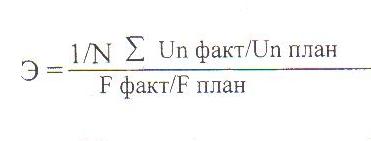 Где Э - величина эффективности реализации Подпрограммы;N - количество целевых индикаторов (показателей) Подпрограммы;Un факт - фактическое значение целевых индикаторов (показателей) подпрограммы на конец отчётного года;Un план - плановое значение целевых индикаторов (показателей) Подпрограммы на конец отчётного года;F факт - фактическая сумма расходов на реализацию Подпрограммы на конец отчетного года;F план - плановая сумма расходов на реализацию Подпрограммы на конец отчетного года.Приложение 1к программеПодпрограмма «Развитие системы дошкольного образования» (далее - подпрограмма 1)ПАСПОРТ подпрограммы 1I. Характеристика сферы реализации подпрограммы 1, основные проблемы в указанной сфере и перспективы ее развитияНеобходимость разработки и принятия подпрограммы «Развитие   системы дошкольного образования на 2021-2023 годы» обусловлена возрастанием роли дошкольного образования в системе общего образования, необходимостью предоставления всем детям дошкольного возраста качественного образования, расширением услуг, предоставляемых образовательными учреждениями.В дошкольном образовании отражаются основные проблемы современного образования, главная из которых – качество образования. Результаты дошкольного образования отражаются на всех последующих этапах обучения. Дошкольное образование носит рекомендательный характер (не является обязательным для граждан Российской Федерации). Качество дошкольного образования в рамках модернизации рассматривается в связи с вопросами преемственности и обеспечения равных стартовых возможностей детям старшего дошкольного возраста для обучения в школе.Подпрограмма определяет цель, задачи, направления и предполагаемые результаты развития системы дошкольного образования на период 2021-2023 годов.Подпрограмма разработана с учетом специфики дошкольных образовательных учреждений Алагирского района, перспектив их развития, демографической ситуации.Краткий анализ ситуации в системе дошкольного образования Алагирского районаС целью удовлетворения образовательных запросов родителей в Алагирском районе функционирует 1 детский сад общеразвивающего вида с приоритетным осуществлением деятельности по одному из направлений развития детей и включает (7 структурных подразделений и 10 филиалов).Дошкольное образовательное учреждение имеет лицензию на ведение образовательной деятельности по программам дошкольного образования.Численность детей, посещающих дошкольные учреждения (на 1 сентября 2020 года), составляет 1624 ребенка, из них:1031 ребенка посещают учреждения в городе и 593 на селе, в том числе 8 детей-инвалидов, что составляет 0,5%.В муниципальных учреждениях дошкольного образования работают 230 педагогических работника.Высшее образование имеют 58,9%, 41% - среднее специальное педагогическое образование.Стаж педагогической работы от 0 до 5 лет у 10,8 % педагогов, 36,7% имеют стаж от 5 до 20 лет и 52,3% педагогов - более 20 лет.37% педагогических работников имеют квалификационные категории, в том числе высшую – 7,2%, первую – 30%.II. Цель, задачи и целевые показатели (индикаторы) достижения цели и решения задач, основные ожидаемые конечные результаты, сроки реализации подпрограммы 1Целью подпрограммы является создание необходимых условий, обеспечивающих получение качественного дошкольного образования детьми дошкольного возраста, проживающими на территории Алагирского района.Сведения о показателях (индикаторах) подпрограммы 1 представлены в приложении 1 к подпрограмме 1.В результате решения задач подпрограммы 1 будут получены следующие результаты:повышение качества дошкольного образования путем:- введения единых требований к дошкольному образованию вне зависимости от типа образовательного учреждения, реализующего образовательную программу дошкольного образования;- повышения уровня квалификации педагогических работников;- создания в учреждениях условий, соответствующих требованиям реализуемой программы;- обеспечение местами детей с 3 до 7 лет в дошкольных образовательных учреждениях, реализующих основную общеобразовательную программу дошкольного образования, до 100%;- обеспечение выплат компенсаций части родительской платы за содержание ребенка в образовательных учреждениях, реализующих основную общеобразовательную программу дошкольного образования, 100% родителей (законных представителей), внесших родительскую плату;- рост доли детей-инвалидов, посещающих дошкольные образовательные учреждения;Сроки реализации подпрограммы 1 - 2021 - 2023 годы.III. Ресурсное обеспечение, необходимое для реализации подпрограммы 1Объем финансовых средств, необходимых для реализации подпрограммы 2 за счет средств районного бюджета, составляет 512661,0 тыс.рублей, в том числе по годам реализации:2021 год –170887,0 тыс. рублей;2022 год – 170887,0 тыс. рублей;2023 год – 170887,0 тыс. рублей.Объем финансовых средств, необходимых для реализации подпрограммы и перечень мероприятий подпрограммы представлены в приложении 2 к подпрограмме 1.Приложение 1к подпрограмме 1Сведения о показателях (индикаторах) подпрограммы 1Ресурсное обеспечение и перечень мероприятий необходимое для реализации подпрограммы 1Основное мероприятие: укрепление материально- технической базы дошкольных образовательных учрежденийОсновное мероприятие: комплексной безопасности дошкольных образовательных учрежденийОсновное мероприятие: Соблюдение требовании СанПиН по температурному режиму дошкольных образовательных учрежденийПриложение 2к программеПодпрограмма 2 «Развитие начального, основного, среднего общего образования» (далее подпрограмма 2)Паспорт подпрограммы 21. Характеристика сферы реализации подпрограммы 2, основные проблемы в указанной сфере и перспективы ее развитияВ 2019- 2020 учебном году в районе функционируют 10 общеобразовательных школ: из них 1 основная, 9 средних школ, а также 3 структурных подразделения и 4 филиала.В сельской местности расположено 7 школ, что составляет 70% от общего количества.Контингент обучающихся школ составляет 3736 детей, из которых 2462 человек – обучающиеся городских общеобразовательных школ и 1274 человек – обучающиеся сельских общеобразовательных учреждений. В районе функционируют 5 базовых общеобразовательных школ, где созданы современные условия осуществления образовательного процесса. Предпрофильная подготовка осуществляется через курсы по выбору, факультативные курсы и внеклассную работу. Одной из первостепенных задач является организация профильного обучения на третьей ступени обучения. Приоритетным направлением модернизации образования становится информатизация образования. В 2020 году 72% педагогов используют в своей профессиональной деятельности информационные технологии. Вместе с тем, компьютеры, имеющиеся в общеобразовательных учреждениях в компьютерных классах, не отвечают современным требованиям и требуют замены.Все общеобразовательные учреждения имеют доступ к сети Интернет. Обеспечен безопасный доступ учащихся к сети Интернет через региональный узел контентной фильтрации.В целях формирования в общеобразовательных учреждениях высокотехнологичной образовательной среды необходимо создание эффективной системы методической работы по повышению ИКТ – компетенций педагогических работников, введение электронного дневника и электронного журнала, активное использование в образовательном процессе электронных изданий и ресурсов.Одним из значимых показателей качества образования являются результаты единого государственного экзамена. Средние баллы выпускников школ практически по всем предметам имеют тенденцию к снижению.Следует уделить пристальное внимание повышению качества знаний выпускников девятых классов. 30% от общего количества обучающихся второй и третьей ступени обучения ежегодно участвует в муниципальном этапе всероссийской олимпиады школьников. Увеличилось количество обучающихся 9-11классов принявших участие в региональном этапе олимпиады. В районе сложилась модель государственно – общественного управления образованием на уровне образовательного учреждения. Во всех образовательных учреждениях созданы органы государственно – общественного управления (100%).Во всех школах функционируют школьные столовые, охват учащихся начальных классов школьников горячим питанием составляет 100%.Дальнейшее развитие системы общего образования предполагает решение следующих проблем:- обеспечение возможности каждому обучающемуся получать образование в современных условиях путем концентрации кадровых, материальных, финансовых ресурсов базовой школы;- предоставление возможности выбора школьниками программ профильного образования в соответствии со склонностями и способностями;2. Цель, задачи и целевые показатели (индикаторы) достижения цели и решения задач, основные ожидаемые конечные результаты, сроки реализации подпрограммы 2Целью подпрограммы 2 является создание условий для обеспечения прав детей на общедоступное качественное общее и дополнительное образование.Подпрограмма 2 предусматривает решение следующих задач:- развитие сети и инфраструктуры учреждений образования для обеспечения доступности образовательных услуг и качественных условий обучения;- укрепление материально- технической базы образовательных учреждений;- модернизация содержания образования и образовательной среды в соответствии с ФГОС;- выявление и поддержка одаренных детей;- совершенствование кадрового потенциала;- развитие государственно-общественного управления образованием, информационной прозрачности системы образования района.В результате реализации подпрограммы 2 будет обеспечено достижение к 2023 году следующих показателей:- сохранение средней наполняемости классов в городской местности - 25 человек;- увеличение средней наполняемости классов в сельской местности;- увеличение доли детей-инвалидов, которым созданы условия для получения качественного образования с использованием дистанционных образовательных технологий и не противопоказаны данные виды обучения, от общего количества детей – инвалидов, родители (законные представители которых согласились на обучение таких детей с использованием дистанционных образовательных технологий, до 100%;- рост доли школьников, обучающихся по ФГОС, в общей численности школьников, с 85 % в 2020 году до 100% в 2023 году;- рост доли учителей, использующих современные образовательные технологии (в том числе информационно – коммуникационные) в профессиональной деятельности, в общей численности учителей с 72% в 2020 году до 95% в 2023 году;- рост доли детей, охваченных мероприятиями регионального, всероссийского уровней, в общей численности детей в возрасте от 7 до 15 лет до 65%;- рост удельного веса образовательных учреждений, обеспечивающих предоставление нормативно -  закрепленного перечня сведений о своей деятельности на официальных сайтах, до 100%.Сроки реализации подпрограммы 2: 2021-2023 годы3. Характеристика основных направлений и мероприятий подпрограммы 24. Ресурсное обеспечение подпрограммы 2Объем финансовых средств, необходимых для реализации подпрограммы 2, составляет 821475,0 тыс. руб.2021 год – 273825,0 тыс. руб.,2022 год -  273825,0 тыс. руб.,2023 год -  273825,0 тыс. руб.Приложение 1к подпрограмме 2Сведения о целевых показателях (индикаторах) подпрограммы 2Приложение  2 к подпрограмме 2 Ресурсное обеспечение и перечень мероприятий подпрограммы 2 за счет средств районного бюджета (тыс. руб.)Приложение 3к программе развитияПодпрограмма 3 «Развитие системы дополнительного образования детей»ПАСПОРТподпрограммы «Развитие системы дополнительного образования детей»Характеристика сферы реализации подпрограммы 3Современное дополнительное образование реализуется в организациях дополнительного образования, общеобразовательных школах, дошкольных учреждениях, охватывает различные сферы деятельности и интересов – образование, культуру и искусство, физическую культуру и спорт.Сфера дополнительного образования детей обладает значительным ресурсом для формирования мотивации и компетенций для образования в течении все жизни – модели образования, признаваемого сегодня наиболее эффективной для развития человеческого капитала. Дополнительное образование детей выполняет функцию компенсации недостатков школьного образования, его дополнения недостающими элементами.Фактически оно является инновационной площадкой для отработки образовательных моделей и технологий будущего.Дополнительное образование не является обязательным, но осуществляется на основе добровольного выбора детей в соответствии с их интересами и склонностями.Система поддержки развития детского творчества и досуга предоставляет детям возможность становиться успешными, социально востребованными личностями и получать навыки ранней социализации.В Алагирском районе действуют Муниципальное бюджетное учреждение дополнительного образования «Центр детского творчества им. К.Х.Пагиева» (МБУ ДО ЦДТ) и Муниципальное бюджетное учреждение дополнительного образования «Детско-юношеская спортивная школа» (МБОУ ДО ДЮСШ), позволяющее в целом удовлетворять потребности детей, родителей, социума - многопрофильное учреждение с численностью более 2811 обучающихся системы образования.Наиболее широкий выбор направленностей предлагают ребенку многопрофильные учреждения дополнительного образования детей: художественное, техническое творчество, туристско-краеведческая, социально-педагогическая деятельность, экологическое образование, физкультурно-спортивное. ДЮСШ работает по четырём направлениям: вольная борьба, волейбол, футбол, художественная гимнастика.ЦДТ в рамках Национального проекта «Образование» получили оборудование по следующим направлениям: шахматы, робототехника, лего-мастер, проектная деятельность, мультимедия.Педагогическую деятельность в учреждении дополнительного образования осуществляют педагоги дополнительного образования, методисты, педагоги-организаторы. Одним из показателей повышения педагогического мастерства является участие педагогов в республиканском этапе Всероссийского конкурса педагогов дополнительного образования «Сердце отдаю детям».Организации дополнительного образования являются ресурсными центрами всех ключевых направлений социально-воспитательной работы в социокультурном пространстве, осуществляют методическое сопровождение, информационную поддержку образовательных организаций района.В системе дополнительного образования сконцентрирована работа по выявлению, поддержке и развитию одаренных детей в творческой и социальной сферах деятельности.Одним из факторов, определяющих инновационный опыт интеграции базового и дополнительного образования, является то, что 100% общеобразовательных школ активно сотрудничают с МБУ ДО ЦДТ и МБУ ДО ДЮСШ Алагирского района по самым различным направлениям деятельности; целенаправленные формы сотрудничества создают условия для развития воспитательных функций общеобразовательных учреждений, усиления познавательной мотивации учащихся, реализации инновационных идей.Несмотря на большую работу по обеспечению доступности качественного дополнительного образования, существуют проблемы, которые требуют решения в ближайшей перспективе.1.1. Основные проблемы в сфере реализации подпрограммыЗакон «Об образовании в Российской Федерации» № 273-ФЗ, принятый 21.12.2012 определяет «право на предоставление государственной поддержки дополнительного образования детей в муниципальных образовательных организациях» полномочиями органов государственной власти субъектов РФ в сфере образования.На практике же муниципальный район не имеют достаточных ресурсов для финансирования организаций дополнительного образования.Анализ качества и доступности сферы дополнительного образования указывает на недостаточность программ дополнительного образования, направленных на работу с детьми старшего школьного возраста, программ нового поколения, направленных на развитие инновационной деятельности, информационных технологий.Остаются проблемы получения услуг дополнительного образования детьми, проживающими в сельской местности.В сфере дополнительного образования не развиты дистанционные формы образования.В течение последних лет удается поддерживать материальную базу организации на определенном уровне, тогда как изменение интересов детей (стремление к овладению современной техникой и средствами связи, к исследовательской и научной работе, освоению народных и художественных ремесел, спортивно-технических и т.д.) требует ее развития.1.2. Прогноз развития сферы реализации муниципальной подпрограммыВ целях обеспечения предоставления качественных услуг дополнительного образования: - будет реализован комплекс мер, направленных на привлечение в организации молодых талантливых педагогов, создание условий и стимулов для профессионального развития и роста, инициативные педагоги получат поддержку через конкурсы.- будет продолжено развитие вариативных организационных форм детских общественных объединений, творческих сообществ, каникулярного образовательного отдыха, практики социального проектирования в системе дополнительного образования;- будет совершенствоваться многоуровневая и разновариативная система конкурсных мероприятий по презентации достижений обучающихся в сфере дополнительного образования.2. Приоритеты государственной политики в сфере реализации подпрограммы, цели, задачи и показатели достижения целей и решения задач, ожидаемые конечные результаты подпрограммы, сроки и этапы реализации подпрограммыПриоритеты государственной политики в сфере реализации подпрограммыПодпрограмма разработана в соответствии с положениями Указов Президента РФ от 01.06.2012 № 761 «О Национальной стратегии действий в интересах детей на 2012-2017 годы», от 07.05.2012 № 599 «О мерах по реализации государственной политики в области образования и науки», Концепцией общенациональной системы выявления и развития молодых талантов, утвержденной Президентом Российской Федерации 03.04.2012 № Пр-827.Государственная политика в сфере реализации подпрограммы будет способствовать: - обеспечению доступности и свободы выбора программ неформального образования и социализации;- развитию системы дополнительного образования детей как инновационной;- развитию системы дополнительного образования детей как социально-ориентированной – поддержка программ, ориентированных на группы детей, требующие особого внимания государства и общества (дети из группы социального риска, дети с ограниченными возможностями здоровья, дети из семей с низким социально-экономическим статусом);- развитию системы дополнительного образования детей как составляющей национальной системы поиска и поддержки талантов.Цели, задачи и индикаторы достижения целей и решения задач подпрограммыЦель подпрограммы – обеспечение доступности качественного дополнительного образования.Достижение цели подпрограммы будет осуществляться решением следующих задач:- создание условий для получения качественного дополнительного образования, направленного на формирование готовности к самостоятельному гражданскому выбору, индивидуальной творческой самореализации, осознанного жизненного самоопределения и выбора профессии; - создание механизмов мотивации педагогов к повышению качества работы и непрерывному профессиональному развитию.По данным направлениям будут проведены следующие мероприятия:- развитие инфраструктуры организаций дополнительного образования (текущий ремонт с целью обеспечения выполнения требований к санитарно-бытовым условиям и охране здоровья обучающихся);- приобретение оборудования для организаций дополнительного образования (учебно-лабораторного, учебно-производственного, компьютерного оборудования, учебно-методического обеспечения, технических средств обучения) с целью реализации современных программ дополнительного образования;- поддержка и развитие конкурсного движения способствующих созданию эффективных зон полезной занятости подростков;- поддержка и стимулирование результативности профессиональной деятельности педагогических работников сферы дополнительного образования (проведение районного этапа Всероссийского конкурса «Сердце отдаю детям» и участие в республиканском этапе). Эффективность реализации подпрограммы будет ежегодно оцениваться на основании следующих показателей:СВЕДЕНИЯо показателях подпрограммы и их значенияхКонечные результаты реализации подпрограммыВ целом к 2023 году реализация подпрограммы позволит:в количественном выражении:- обеспечить высокий уровень охвата детей услугами дополнительного образования, программами каникулярного образовательного отдыха, на уровне не менее 80% от общего числа обучающихся;- увеличить долю детей – участников конкурсных мероприятий различного уровня, в общем числе занимающихся в системе дополнительного образования детей до уровня не менее 65 % от общего количества занимающихся в организациях дополнительного образования.- увеличить количество проводимых мероприятий по направлениям детского творчества по презентации достижений обучающихся в сфере дополнительного образования до 90 мероприятий. в качественном выражении:- произойдет рост качества результатов дополнительного образования;- будут созданы условия повышения эффективности системы дополнительного образования;- будет сформирована мотивация детей и молодежи к участию в реализации современных программ дополнительного образования детей по приоритетным направлениям и получению дальнейшего профессионального образования;- будет создана современная среда социализации и самореализации детей, соответствующая особенностям различных возрастов и целевых групп, современному уровню развития техники, технологий, искусства, спорта;- повысится удовлетворенность населения качеством услуг дополнительного образования детей.Сроки и этапы реализации подпрограммыСроки реализации подпрограммы 2021 -2023 годы в один этап. 3. Объем финансирования подпрограммыФинансирование мероприятий подпрограммы осуществляется за счет средств муниципального бюджета.Объемы финансирования из муниципального бюджета уточняются после принятия и (или) внесения изменений в бюджет на очередной финансовый год и на плановый период.В целом объем финансирования мероприятий подпрограммы составит 109479,0 тыс. рублей.4. Механизм реализации подпрограммыМеханизм реализации подпрограммы определяется управлением образования и предусматривает проведение организационных мероприятий, включая подготовку и (или) внесение изменений в нормативные правовые акты Алагирского района, обеспечивающие выполнение подпрограммы в соответствии с действующим законодательством.Управление образования осуществляет деятельность по реализации подпрограммных мероприятий, в том числе посредством формирования муниципального задания на оказание государственных услуг (выполнение работ) муниципальным образовательным организациям дополнительного образования детей, подведомственных управлению образования.Общее руководство, контроль и мониторинг за ходом реализации подпрограммы осуществляет управление образования. Ответственные за реализацию отдельных мероприятий подпрограммы несут ответственность за своевременную и полную реализацию программных мероприятий, предоставляют информацию о ходе реализации мероприятий подпрограммы в управление образования.5. Перечень программных мероприятий подпрограммы 3 «Развитие системы дополнительного образования детей»Приложение 4к программеПодпрограмма 4 "Школьное питание" на 2021-2023 годыПаспорт Содержание проблемы, обоснование необходимости ее решения программным методомПитание является одним из важнейших факторов, определяющих здоровье детей и подростков, способствующих профилактике заболеваний, повышению работоспособности и успеваемости, физическому и умственному развитию, создающему условия для адаптации подрастающего поколения к окружающей среде.В современных условиях питанию детей в семьях, особенно в утренние часы, уделено мало внимания, в связи с этим ухудшается структура питания в целом. Школьное питание является реальным средством предотвращения таких негативных явлений у детей, как замедление или приостановление роста заболеваний, вызванных неправильным питанием. Потому так важна организация питания учащихся общеобразовательных организациях района.В подпрограмме участвуют 10 общеобразовательных организации, в том числе 7 филиалов с количеством обучающихся 3736, из них в подготовительных и 1-4 классах – 1559 обучающихся.В 15 общеобразовательных организациях имеются собственные столовые. В соответствии с СанПиН:для обучающихся образовательных организации необходимо организовывать двухразовое горячее питание (завтрак и обед);ежедневно в рацион двухразового питания следует включать мясо, молоко, сливочное и растительное масло, хлеб ржаной и пшеничный (с каждым приемом пищи). Рыбу, яйца, сыр, творог, кисломолочные продукты рекомендуется включать 1 раз в 2-3 дня.При анализе состояния здоровья детского и подросткового населения района, условий пребывания, воспитания и обучения детей в общеобразовательных организациях отмечено незначительное снижение первичной заболеваемости детей.Негативное воздействие на организацию питания обучающихся продолжают оказывать следующие факторы:не выполняются нормы продуктового набора для школьного питания и не соблюдаются принципы сбалансированного питания;не решаются вопросы обеспечения щадящим питанием детей, страдающих хроническими заболеваниями пищеварительной системы;школьные пищеблоки не полностью обеспечены посудой и инвентарем, недостаточно мебели, посадочных мест.Решение перечисленных проблем требует дальнейшего развития системы школьного питания. Необходимо продолжить работу по координации деятельности различных организаций, органов местного самоуправления района, участвующих в обеспечении школьного питания, усилить контроль за качеством, экологической и санитарной безопасностью продуктов для школьного питания. Решить эти проблемы возможно в рамках реализации районной подпрограммы.Цель и задачи ПодпрограммыОсновная цель - улучшение здоровья обучающихся общеобразовательных организаций в рамках реализации подпрограммы «Школьное питание» на 2021-2023 годы.Для достижения цели Подпрограммы необходимо решение следующих основных задач:улучшение рациона школьного питания, расширение ассортимента продуктов питания;организация повышения квалификации профессиональных кадров для работы школьных столовых;совершенствование и повышение эффективности организации школьного питания обучающихся общеобразовательных организации района;укрепление материально-технической базы школьных столовых, буфетов, пищеблоков и оснащение их холодильным и технологическим оборудованием;формирование культуры питания обучающихся.Срок реализации ПодпрограммыПодпрограмма будет реализована в 2021- 2023 годах.Система подпрограммных мероприятийВыполнение поставленных в рамках Подпрограммы задач предусматривает проведение комплекса программных мероприятий, в который входят следующие направления:1. Обеспечение высокого качества и безопасности питания детей в общеобразовательных учреждениях, в том числе улучшение рациона школьного питания, расширение ассортимента продуктов питания: организация двухразового горячего питания (завтрак и обед) для обучающихся начальных классов общеобразовательных учреждений.2. Укрепление материально-технической базы школьных столовых, буфетов, пищеблоков и оснащение их холодильным и технологическим оборудованием:приобретение технологического и холодильного оборудования для пищеблоков школьных столовых;создание условий для организации школьного питания в соответствии с санитарно-противоэпидемическими (профилактическими) требованиями и правилами.3. Организация повышения квалификации профессионально-кадрового состава школьных столовых:организация учебы специалистов, работающих в школьных столовых общеобразовательных учреждений.4. Совершенствование системы и повышение эффективности управления организацией школьного питания обучающихся общеобразовательных учреждений.Ресурсное обеспечение ПодпрограммыФинансирование мероприятий Подпрограммы предусматривается за счет средств бюджета регионального образования. Возможно финансирование из внебюджетных источников, в том числе родительская плата.Финансирование расходов по обеспечению горячим питанием учащихся начальных классов муниципальных общеобразовательных учреждений осуществляется в пределах средств, предусмотренных в бюджетной росписи на питание.В подпрограмме представлен расчет потребности в финансовых средствах на обеспечение горячим питанием учащихся начальных классов муниципальных общеобразовательных на 2020 год (приложение № 1). На 2021-2023 годы расчеты потребности подлежат индексации в связи с ростом потребительских цен на товары и услуги.Ежегодные объемы финансирования подлежат корректировке при формировании районного бюджета на очередной финансовый год.Механизм реализации ПодпрограммыСредства муниципального бюджета района, предусмотренные на реализацию Подпрограммы, предоставляются Управлению образования, а от Управления образования- образовательным организациям на финансирование расходов по обеспечению горячими завтраками учащихся начальных классов муниципальных общеобразовательных организации.Средства на организацию школьного питания в муниципальных общеобразовательных организациях ежегодно предусматриваются в бюджете района.Управление образования Алагирского района как муниципальный заказчик Подпрограммы:уточняет мероприятия и объемы финансирования с учетом ежегодно выделяемых финансовых средств;представляет заявки на финансирование;несет ответственность за реализацию Подпрограммы, своевременное выполнение мероприятий Подпрограммы, целевое и эффективное использование выделенных бюджетных средств, конечные результаты Подпрограммы.Неотъемлемым элементом механизма реализации Подпрограммы является её мониторинг, осуществляемый с помощью проведения ежегодного анализа результатов реализации подпрограммных мероприятий.VII. Целевые индикаторы ПодпрограммыРеализация мероприятий Подпрограммы позволит:снижение к 2023 году уровня общей заболеваемости обучающихся, в т.ч. улучшение показателей здоровья детского населения в районе по болезням органов пищеварения, по инфекционным и паразитарным заболеваниям;улучшение качества школьного питания, обеспечение его безопасности, рациональной сбалансированности в соответствии с требованиями СанПиН;внедрение новых технологий и форм обслуживания обучающихся.Показатели ожидаемой эффективности реализации Подпрограммы представлены в следующей таблице:VIII. Порядок оценки эффективности ПодпрограммыОценка эффективности Подпрограммы будет производиться на основе использования системы показателей, обеспечивающей мониторинг изменений в системе школьного питания за отчетный период.Для оценки эффективности Подпрограммы используются следующие целевые показатели: количество обучающихся общеобразовательных организации района, получающих двухразовое (завтрак и обед) горячее питание;доля обучающихся общеобразовательных организации района, получающих горячее питание, от общего количества обучающихся общеобразовательных организации района;количество общеобразовательных организации, в которых организовано горячее питание;доля общеобразовательных организации, в которых организовано горячее питание, от общего количества общеобразовательных организации;доля общеобразовательных организации, отвечающих санитарно-гигиеническим нормам, от общего количества организации;уровень общей заболеваемости обучающихся общеобразовательных организации района;количество специалистов школьных столовых, прошедших повышение квалификации и переподготовку, в общей их численности.Оценка эффективности Подпрограммы будет производиться путём сравнения текущих значений целевых показателей с установленными Подпрограммой.IX. Методика оценки эффективности реализации подпрограммы на 2021-2023 г.г.1. Общие положенияНастоящая методика предназначена для комплексной оценки эффективности мероприятий и обеспечения условий для укрепления здоровья детей, обучающихся начальных классах общеобразовательных организации района, повышения их работоспособности и успеваемости, физического и умственного развития в соответствии с  Законом Российской Федерации «Об образовании», Санитарно-эпидемиологическими требованиями к устройству, содержанию и организации режима работы образовательных организации, реализуемых в рамках подпрограммы «Школьное питание» на 2021-2023 годы Алагирского района.Приложение № 1ПЕРЕЧЕНЬмероприятий подпрограммы «Школьное питание» на 2021-2023 годыВсего: 37974,0 тыс. рублейВ том числе:1. Укрепление материально-технической базы столовых общеобразовательных учреждений, включающее в себя:- модернизацию технологического оборудования школьных столовых;- модернизацию холодильного оборудования школьных столовых;- замену мебели столовых общеобразовательных учреждений.2. Организационно-просветительская работа по пропаганде здорового питания со всеми участниками образовательного процесса:- реализация проекта «Воспитываем здоровое поколение» («Разговор о правильном питании», «Формула правильного питания»);- включение в учебные программы школ по биологии, химии, ОБЖ, обществознанию, физической культуре и другим предметам тем занятий, позволяющих целенаправленно подготовить учащихся к деятельности по сохранению и укреплению здоровья;- проведение в блоке внеурочных занятий опросов, связанных с питанием.В рамках программы «Здоровье школьников» осуществлять интеграцию элементов «Здоровое питание» в различные предметы учебной программы:- организация просветительской работы с родителями на родительских собраниях, всеобучах;- реализация программы лекториев по формированию ценностей «ответственного родительства» и устойчивых моделей воспитания по здоровому образу жизни и питания детей.3. Обучение специалистов, обеспечивающих организацию школьного питания.Приложение 5к программеПАСПОРТподпрограммы 5 «Поддержки семьи и детства»Характеристика проблемыСоциальная поддержка семьи и детей является важным направлением государственной семейной политики.В Алагирском районе в соответствии с национальными приоритетами проводится последовательная работа по реализации и обеспечению государственных гарантий по созданию условий для полноценного развития и воспитания подрастающего поколения. Существенной поддержкой семей с детьми является выплата государственных пособий гражданам: выплата компенсации части родительской платы за присмотр и уход за ребенком в муниципальных образовательных организациях, реализующих основную общеобразовательную программу дошкольного образования, осуществляющих присмотр и уход за детьми.На основании Постановления администрации местного самоуправления Алагирского района от 31.12.2014 г. № 2251 «Об утверждении Положения о порядке установления платы, взимаемой с родителей (законных представителей) за присмотр и уход за ребёнком в муниципальных дошкольных образовательных организациях, реализующих основную общеобразовательную программу дошкольного образования» ежеквартально выплачивается компенсация из бюджета РСО-Алания в размере: - на первого ребенка 20 процентов размера внесенной ими родительской платы; - на второго - 50 процентов; - на третьего и последующих - 70 процентов.За 2020 год количество родителей, которые воспользовались компенсацией, составляет 519 получателей в год.На 2023 год планируемое количество родителей, которые воспользуются компенсацией, составит 530 получателей в год.2. Цели и задачиЦелью подпрограммы является создание условий для реализации прав детей и их родителей (законных представителей) на государственную поддержку в виде компенсации части родительской платы за присмотр и уход за ребёнком в муниципальных образовательных организациях, реализующих основную образовательную программу дошкольного образования.Подпрограмма предусматривает решение следующей задачи:- обеспечение предоставления мер государственной поддержки гражданам, имеющим детей, путем реализации переданного государственного полномочия по выплате компенсации части родительской платы за присмотр и уход за ребёнком в муниципальных образовательных организациях, реализующих основную образовательную программу дошкольного образования.3. Перечень мероприятийПеречень мероприятий подпрограммы, который необходимо выполнить для достижения поставленной цели, с указанием объема финансирования представлен в таблице 1.Таблица 1Перечень подпрограммных мероприятий4. Обоснование ресурсного обеспеченияПодпрограмма реализуется за счет средств бюджета РСО-А в сумме:- 2021 год - 3500,0 тыс. руб.;- 2022 год - 3500,0 тыс. руб.;- 2023 год - 3500,0 тыс. руб.Общая потребность затрат на реализацию данной подпрограммы составляет 10500,0 тыс. руб.Объемы средств республиканского бюджета определены исходя из численности лиц, имеющих право на меры социальной поддержки в соответствии с действующим законодательством и средней стоимости затрат (размера компенсации) на одного получателя. Объемы финансирования носят прогнозный характер и подлежат корректировке.5. Механизм реализацииОбщее руководство реализацией подпрограммы осуществляется управлением образования Алагирского района.Исполнители подпрограммы – бюджетные дошкольные образовательные организации Алагирского района.Расчет компенсации производится на основании Положенияо порядке назначения и выплаты компенсации части родительской платы за присмотр и уход за детьми в государственных и муниципальных образовательных организациях, реализующих образовательную программу дошкольного образования (утв. постановлением Правительства Республики Северная Осетия-Алания от 25 апреля 2014 г. N 122).Контроль за реализацией подпрограммы осуществляет управление образования Алагирского района6. Оценка результативностиПоказатели результативности, позволяющие оценивать ход реализации подпрограммы, представлены в таблице 2.Таблица 2Показатели результативностиВыполнение показателей результативности обеспечивает достижение следующего результата:1. Увеличение количества получателей, имеющих право на компенсацию части родительской платы за присмотр и уход за детьми, (базовый 2020-510 чел.):- 2021 г.- на 9 чел;- 2022 г.- на 11чел;- 2023 г.- на 15 чел.Ожидаемый конечный результат, который предполагается достигнуть, - увеличение количества получателей, имеющих право на компенсацию части родительской платы за присмотр и уход за детьми до 545 получателей в год.Приложение 6к программеПодпрограмма 6. «Оздоровительная компания детей»Паспорт подпрограммы1. Характеристика проблемы, на решение которой направлена подпрограммаНеобходимость организации отдыха, оздоровления и занятости детей в целях укрепления их здоровья и физического развития. Ежегодно осуществляются мероприятия по организации отдыха, оздоровления и занятости детей в каникулярный период. Количество детей, отдохнувших в оздоровительных лагерях дневного пребывания, остается практически стабильным. В целях социальной поддержки семей, находящихся в трудной жизненной ситуации, проводятся мероприятия по организации оздоровительной кампании для детей из данных семей.Часть детей, по ряду причин в летний период остается в городе, в связи, с чем возникает необходимость организации содержательного досуга и занятости молодежи в свободное от учебы время на территории Алагирского района.В целях профилактики правонарушений и негативных явлений среди подростков и молодежи необходимо в течение года организовывать работу и привлекать детей «группы риска» отдыхать в лагерях дневного пребывания.Вместе с тем сохраняется ряд проблем, решение которых требует применения программно-целевого метода:- необходимо разнообразить формы отдыха и оздоровления детей, включающие проведение, походов, экскурсий учитывающих интересы и запросы различных категорий детей и молодежи;- обеспечить проведение системы оздоровительных мероприятий, направленных на укрепление здоровья детей.Основные цели и задачи подпрограммы, целевые показатели (индикаторы) реализации подпрограммы3. Ресурсное обеспечение, необходимое для реализации подпрограммы 64. Механизм реализации подпрограммыУправление образования Администрации местного самоуправления Алагирского района является организатором выполнения подпрограммы и осуществляет оперативный контроль за ходом ее реализации.Основные исполнители и участники мероприятий подпрограммы:- Управление образования Алагирского района;- муниципальные образовательные организации Алагирского района;Управление образования администрации местного самоуправления Алагирского района является координатором реализации подпрограммы в части выполнения совместных мероприятий с другими участниками. Выполнение мероприятий подпрограммы осуществляется в рамках годовых планов и текущей деятельности исполнителей подпрограммы. Исполнители обеспечивают полное, своевременное и качественное выполнение мероприятий подпрограммы, а также несут ответственность за рациональное использование выделяемых на их реализацию средств.5. Оценка эффективности подпрограммы, рисков ее реализацииРеализация предусмотренных подпрограммой мероприятий обеспечит достижение положительного эффекта по созданию условий для оздоровления, отдыха, полезной занятости, рационального использования каникулярного времени детей и подростков.На реализацию подпрограммы могут повлиять внешние риски, а именно: изменение федерального, областного и муниципального законодательства. Механизм минимизации рисков - оперативное реагирование на изменение законодательства, своевременная корректировка распределения средств.Внутренние риски при реализации подпрограммы:- при размещении муниципальных заказов согласно Федеральному закону от 05.04.2013 № 44-ФЗ «О контрактной системе в сфере закупок товаров, работ, услуг для обеспечения государственных и муниципальных нужд» часть муниципальных контрактов может быть не заключена в связи с отсутствием претендентов. Проведение повторных процедур приведёт к изменению сроков исполнения программных мероприятий;- заключение муниципальных контрактов с организациями, которые окажутся неспособными исполнить обязательства по контрактам.Механизм минимизации внутренних рисков - своевременное и качественное составление документации для осуществления конкурсных процедур.Планирование мероприятий подпрограммы и объемов финансирования приведет к минимуму финансовых, организационных и иных рисков.Приложение 7к программеПодпрограмма 7«Реализация муниципальной программы «Развитие образования в Алагирском районе на 2021-2023 гг.»ПАСПОРТ ПодпрограммыХарактеристика сферы реализации подпрограммы «Реализация муниципальной программы «Развитие образования в Алагирском районе на 2021-2023 гг.», описание основных проблем в указанной сфере и прогноз ее развитияПодпрограмма «Реализация муниципальной программы «Развитие образования в Алагирском районе на 2021-2023 гг.» направлена на повышение качества управления процессами развития такой сложной системы, какой является система образования, на вовлечение экспертов и широкой общественности в реализацию программы.В отсутствие программы организационное, аналитическое и информационное сопровождение реализуемых в сфере образования изменений осуществляется по отдельным направлениям. Каждое направление реализуется как самостоятельная задача и зачастую не соотносится с другими направлениями и задачами. Указанная проблема ведет к увеличению количества мероприятий, показателей и отчетности по ним, что не обеспечивает повышение эффективности мероприятий и мер. Отсутствие единого координационного механизма затрудняет комплексный анализ ситуации в отрасли, мешает вырабатывать общие эффективные подходы к решению проблем отрасли.Ежегодно всеми образовательными учреждениями разрабатываются отчеты по самообследованию, которые размещаются на официальном сайте в сети Интернет. В то же время, информация о реализуемых мерах, результатах и проблемах представляется общественности разрозненно.Масштабные изменения, которые происходят в образовании, в том числе положительные как тенденции, так и возникающие проблемы, требуют комплексного объективного представления, глубокого анализа. Нужен не просто мониторинг, но доказательный анализ эффективности реализации тех или иных управленческих решений. Это возможно, если будет решена задача комплексного подхода к анализу ситуации. За последние годы существенно расширились механизмы и источники сбора данных о системе образования, но поставленные задачи программы требуют выхода на новый качественный уровень сбора данных и их анализа.Мероприятия подпрограммы по нормативному, финансовому, техническому обеспечению Программы направлены на решение комплексных задач в реализации Программы, исполнение переданных полномочий.Управлением образования, подведомственными учреждениями ведется работа по развитию информационно-технологической инфраструктуры в сфере образования. К такой инфраструктуре относятся сайты, на которых размещается специализированная информация по образованию. В последние годы произошло существенное расширение и качественное обновление информационно-технологической инфраструктуры в сфере образования. Она нуждается в поддержке и технологическом и методическом обновлении.Мероприятия, предусмотренные подпрограммой, позволят обеспечить эффективное функционирование системы образования в 2021-2023 гг., развитие сети образовательных учреждений.Цели, задачи, показатели (индикаторы) и результаты реализации подпрограммы «Реализация муниципальной программы «Развитие образования в Алагирском районе на 2021-2023 гг.»В соответствии с приоритетами стратегических документов и основными приоритетами Программы определены цели и задачи в сфере реализации подпрограммы.Приоритетами в сфере реализации подпрограммы  являются:создание системы управления реализацией Программы, обеспечивающей эффективное использование ресурсов, создание системы мониторинга развития образования;обеспечение вовлечения профессиональных групп и широкой общественности в поддержку идей и реализацию мероприятий программы;Цель подпрограммы - обеспечение технических, финансовых, организационных, информационных и научно-методических условий для реализации программы, включая общественную поддержкуЗадачи подпрограммы- управление процессами развития сети образовательных учреждений района, - нормативно- правовое, информационное, методическое обеспечение реализации программы;- финансовое обеспечение управления системой образования, исполнение переданных полномочий;- мониторинг хода реализации и информационное сопровождение программы, анализ процессов и результатов с целью своевременности принятия управленческих решений;- продвижение основных идей развития образования для получения поддержки и вовлечения экспертов и широкой общественности, развитие государственно- общественного управленияЦелевые индикаторы (показатели) программы:Целевыми индикаторами (показателями) подпрограммы являются:- нормативно- правовое, информационное, методическое сопровождение реализации программы;- финансовое обеспечение управления системой образования, исполнение переданных полномочий в полном объёме;- 1 раз в год - мониторинг хода реализации программы,  анализ процессов и результатов с целью своевременности принятия управленческих решений;- доля образовательных учреждений, в которых действуют органы государственно- общественного управления.Ожидаемые результаты реализации программыРазработана программа развития сети образовательных учреждений района;- обеспечено финансирование управления системой образования, исполнение переданных полномочий;- ежегодно проводится мониторинг хода реализации программы,  анализ процессов и результатов с целью своевременности принятия управленческих решений;- во всех образовательных учреждениях действуют органы государственно- общественного управленияСроки реализации подпрограммы - 2021 - 2023 годы.Характеристика основных мероприятий подпрограммыОсновное мероприятие 1 направлено на обеспечение деятельности Управления образования, включая заработную плату учебно-методических кабинетов, централизованной бухгалтерии, ремонтно-строительной бригады и информационно-ресурсного центра. Ресурсное обеспечение мероприятий подпрограммы 7 (тыс. руб.)Характеристика мер правового регулирования в рамках подпрограммы.В рамках основного мероприятия подпрограммы будут осуществляться работы по разработке правовых актов, направленных на обеспечение планируемых изменений в сфере образования.Обоснование объема финансовых ресурсов, необходимых для реализации подпрограммы.Объем финансового обеспечения подпрограммы в 2021-2023 годах составляет 30126,0 тыс. рублей. Основные мероприятия подпрограммы нацелены на реализацию полномочий, обеспечивающих предоставление услуг в сфере образования, научно-методическое и организационно-аналитическое сопровождение реализации программы, включая обеспечение информационно-технологической инфраструктуры системы образования и другие мероприятия.1. Наименование программы Развитие образования Алагирского района на 2021-2023 годы (далее – Программа)2.Ответственный исполнитель муниципальной программыУправление образования администрации местного самоуправления Алагирского района3.Соисполнители программыМуниципальные образовательные организации Алагирского района4.Подпрограммы программы1. «Развитие дошкольного образования детей».2. «Развитие начального, основного, среднего общего образования».3. «Развитие системы дополнительного образования».4. «Школьное питание».5. «Поддержка семьи и детства».6. «Оздоровительная компания детей».7. «Реализация муниципальной программы «Развитие образования в Алагирском районе на 2021-2023 гг.»5.Цель программыПовышение доступности и качества образования и обеспечение его соответствия запросам населения6.Задачи программы- обеспечение условий для удовлетворения потребностей обучающихся, воспитанников, родителей в качественном образовании, обновления структуры и содержания образования, обеспечения устойчивого инновационного развития системы образования в Алагирском районе;- развитие системы обеспечения качества образовательных услуг;- создание условий для сохранения и укрепления здоровья детей и подростков, активного включения их в социальную, культурную жизнь общества;- дальнейшая информатизация системы образования Алагирского района;- развитие системы дополнительного образования детей;7.Целевые индикаторы и показатели программы- доля обучающихся, которым предоставляется возможность обучаться в соответствии с современными требованиями федеральных государственных образовательных стандартов;- доля выпускников муниципальных общеобразовательных учреждений, не сдавших единый государственный экзамен, в общей численности выпускников муниципальных общеобразовательных учреждений;- доля работников образования, прошедших повышение квалификации и профессиональную переподготовку к общей численности работников образования;- доля детей в возрасте от 3 до 7 лет, получающих услуги дошкольного образования;- доля детей в возрасте от 5 до 18 лет, получающих услуги по дополнительному образованию;- охват горячим питанием учащихся общеобразовательных организации;8.Этапы и сроки реализации программы1 этап - 2021-2023 годы9.Объемы бюджетных ассигнований программы2021 год- всего 508873,0 тыс. руб., в том числе из регионального бюджета – 302224,0 тыс. руб.2022 год- всего 508873,0 тыс. руб., в том числе из регионального бюджета - 302224,0 тыс. руб.2023 год- всего 508873,0 тыс. руб., в том числе из регионального бюджета - 302224,0 тыс. руб.10.Ожидаемые конечные результаты реализации программы- увеличение доли обучающихся, которым предоставляется возможность обучаться в соответствии с современными требованиями государственных образовательных стандартов, до 100%;- уменьшение доли выпускников муниципальных общеобразовательных учреждений, не сдавших единый государственный экзамен, в общей численности выпускников муниципальных общеобразовательных учреждений до 1 %;- обеспечение доли работников образования, прошедших повышение квалификации и профессиональную переподготовку, к общей численности работников образования не менее 30%;- обеспечение доли детей в возрасте 3-7 лет, пользующихся услугами дошкольного образования, до 100%;- увеличение доли детей в возрасте от 5 до 18 лет, получающих услуги по дополнительному образованию, до 80%№ п/пЗадачи, направленные на достижение целиНаименование показателя (индикатора)Ед.изм.Значения показателейЗначения показателейЗначения показателей№ п/пЗадачи, направленные на достижение целиНаименование показателя (индикатора)Ед.изм.2018 год2019  год2020 год1.Создание условий для обеспечения прав детей на общедоступное качественное общее и дополнительное образованиедоля обучающихся, которым предоставляется возможность обучаться в соответствии с современными требованиями федеральных государственных стандартов%75861001.Создание условий для обеспечения прав детей на общедоступное качественное общее и дополнительное образованиедоля выпускников муниципальных общеобразовательных учреждений, не сдавших единый государственный экзамен, в общей численности выпускников муниципальных общеобразовательных учреждений%3211.Создание условий для обеспечения прав детей на общедоступное качественное общее и дополнительное образованиедоля выпускников девятых классов муниципальных общеобразовательных учреждений, не сдавших экзамен с использованием заданий стандартизированной формы, в общей численности выпускников девятых классов муниципальных общеобразовательных учреждений%5311.Создание условий для обеспечения прав детей на общедоступное качественное общее и дополнительное образованиедоля работников образования, прошедших повышение квалификации и профессиональную переподготовку%3636401.Создание условий для обеспечения прав детей на общедоступное качественное общее и дополнительное образованиедоля детей в возрасте от 5 до 18 лет, получающих услуги по дополнительному образованию%5060752.Обеспечение доступности дошкольного образованиядоля детей в возрасте 3-7 лет, пользующихся услугами дошкольного образования%100100100Наименование подпрограммы«Развитие дошкольного образования детей»Ответственный исполнитель подпрограммы 1Управление образования администрации местного самоуправления Алагирского районаСоисполнители программыМуниципальные образовательные учреждения, реализующие основную общеобразовательную программу дошкольного образования;Цель подпрограммы 1Создание необходимых условий, обеспечивающих получение качественного дошкольного образования детьми дошкольного возраста, проживающими на территории Алагирского районаЗадачи подпрограммы 11. Удовлетворение потребности населения в услугах системы дошкольного образования.2. Создание условий для получения качественного дошкольного образования в соответствии с федеральными государственными образовательными стандартами дошкольного образования.3. Создание условий для повышения квалификации педагогических и руководящих кадров дошкольных образовательных учреждений.Целевые индикаторы (показатели) подпрограммы 11. Достижение единства общих образовательных ориентиров.2. Обеспечение равных стартовых условий для овладения начальным школьным образованием:- создание соответствующей материальной базы;- наличие у педагога соответствующего уровня образования, квалификации;- единство требований к образовательным программам дошкольного образования;- оказание содействия родителям (законным представителям) детей, посещающих образовательные учреждения, реализующие основную общеобразовательную программу дошкольного образования в обеспечении выплат компенсаций части родительской платы за содержание ребенка в образовательных организациях, реализующих основную общеобразовательную программу дошкольного образования;- обеспечение доступности воспитания и обучения детей-инвалидов в дошкольных образовательных учреждениях;3. Обеспечение преемственности между дошкольным и школьным образованием.Сроки реализации подпрограммы 1Один этап: 2021-2023 годыОбъем бюджетных ассигнований подпрограммы 1Объем финансовых средств составляет 512661,0 тыс. рублей, в том числе по годам реализации:2021 год – 170887,0 тыс. рублей;2022 год – 170887,0 тыс. рублей;2023 год – 170887,0 тыс. рублей.Ожидаемые результаты реализации подпрограммы 1Повышение качества дошкольного образования путем:- введения единых требований к дошкольному образованию вне зависимости от типа образовательного учреждения, реализующего образовательную программу дошкольного образования;- повышения уровня квалификации педагогических работников;- создания в учреждениях условий, соответствующих требованиям реализуемой программы; - обеспечение местами детей с 3 до 7 лет в дошкольных образовательных учреждениях, реализующих основную общеобразовательную программу дошкольного образования, до 100%;- обеспечение выплат компенсаций части родительской платы за содержание ребенка в образовательных учреждениях, реализующих основную общеобразовательную программу дошкольного образования, 100% родителей (законных представителей), внесших родительскую плату;- рост доли детей-инвалидов, посещающих дошкольные образовательные учреждения.Задачи, направленные на достижение целиНаименование индикатора (показателя)Единица измеренияБазовое значение индикатора (показателя) на начало реализации подпрограммы 1 (2020 год)Планируемое значение индикатора (показателя) по годам реализации подпрограммы 1Планируемое значение индикатора (показателя) по годам реализации подпрограммы 1Планируемое значение индикатора (показателя) по годам реализации подпрограммы 1Задачи, направленные на достижение целиНаименование индикатора (показателя)Единица измеренияБазовое значение индикатора (показателя) на начало реализации подпрограммы 1 (2020 год)2021 год2022 год2023 годОбеспечение местами детей с 3 до 7 лет в дошкольных образовательных организациях, реализующих основную общеобразовательную программу дошкольного образования, до 100%;доля детей с 3 до 7 лет, посещающих дошкольные образовательные организации, реализующие основную общеобразовательную программу дошкольного образования%100100100100Обеспечение доступности воспитания и обучения детей-инвалидов в дошкольных образовательных учреждениях доля детей-инвалидов, посещающих дошкольные образовательные учреждения%0,50,50,50,5СтатусНаименование мероприятияОтветственныйСрокисполненияФинансирование мероприятий, в том числе по годам (тыс. рублей)Финансирование мероприятий, в том числе по годам (тыс. рублей)Финансирование мероприятий, в том числе по годам (тыс. рублей)Финансирование мероприятий, в том числе по годам (тыс. рублей)Финансирование мероприятий, в том числе по годам (тыс. рублей)Финансирование мероприятий, в том числе по годам (тыс. рублей)ПримечаниеСтатусНаименование мероприятияОтветственныйСрокисполненияВсего20212021202220232023Примечание123456678891. Мероприятия по комплексной безопасности дошкольных образовательных учреждений1. Мероприятия по комплексной безопасности дошкольных образовательных учреждений1. Мероприятия по комплексной безопасности дошкольных образовательных учреждений1. Мероприятия по комплексной безопасности дошкольных образовательных учреждений1. Мероприятия по комплексной безопасности дошкольных образовательных учреждений1. Мероприятия по комплексной безопасности дошкольных образовательных учреждений1. Мероприятия по комплексной безопасности дошкольных образовательных учреждений1. Мероприятия по комплексной безопасности дошкольных образовательных учреждений1. Мероприятия по комплексной безопасности дошкольных образовательных учреждений1. Мероприятия по комплексной безопасности дошкольных образовательных учреждений1. Мероприятия по комплексной безопасности дошкольных образовательных учрежденийОсновное мероприятиеМероприятия по комплексной безопасности дошкольных образовательных учрежденийУправление образования2021-2023 годы26160,0,08720,08720,08720,08720,08720,0Муниципальный бюджетИтого по разделу:26160,08720,08720,08720,08720,08720,0Муниципальный бюджет2.Основное мероприятие: Соблюдение требовании СанПиН по температурному режиму дошкольных образовательных учреждений2.Основное мероприятие: Соблюдение требовании СанПиН по температурному режиму дошкольных образовательных учреждений2.Основное мероприятие: Соблюдение требовании СанПиН по температурному режиму дошкольных образовательных учреждений2.Основное мероприятие: Соблюдение требовании СанПиН по температурному режиму дошкольных образовательных учреждений2.Основное мероприятие: Соблюдение требовании СанПиН по температурному режиму дошкольных образовательных учреждений2.Основное мероприятие: Соблюдение требовании СанПиН по температурному режиму дошкольных образовательных учреждений2.Основное мероприятие: Соблюдение требовании СанПиН по температурному режиму дошкольных образовательных учреждений2.Основное мероприятие: Соблюдение требовании СанПиН по температурному режиму дошкольных образовательных учреждений2.Основное мероприятие: Соблюдение требовании СанПиН по температурному режиму дошкольных образовательных учреждений2.Основное мероприятие: Соблюдение требовании СанПиН по температурному режиму дошкольных образовательных учреждений2.Основное мероприятие: Соблюдение требовании СанПиН по температурному режиму дошкольных образовательных учрежденийОсновное мероприятиеСоблюдение требовании СанПиН по температурному режимуУправление образования2021-2023 годы11751,03917,03917,03917,03917,03917,0Муниципальный бюджетИтого по разделу:11751,03917,03917,03917,03917,03917,03. Развитие материально-технической базы муниципальных образовательных учреждений, реализующих общеобразовательную программу дошкольного образования3. Развитие материально-технической базы муниципальных образовательных учреждений, реализующих общеобразовательную программу дошкольного образования3. Развитие материально-технической базы муниципальных образовательных учреждений, реализующих общеобразовательную программу дошкольного образования3. Развитие материально-технической базы муниципальных образовательных учреждений, реализующих общеобразовательную программу дошкольного образования3. Развитие материально-технической базы муниципальных образовательных учреждений, реализующих общеобразовательную программу дошкольного образования3. Развитие материально-технической базы муниципальных образовательных учреждений, реализующих общеобразовательную программу дошкольного образования3. Развитие материально-технической базы муниципальных образовательных учреждений, реализующих общеобразовательную программу дошкольного образования3. Развитие материально-технической базы муниципальных образовательных учреждений, реализующих общеобразовательную программу дошкольного образования3. Развитие материально-технической базы муниципальных образовательных учреждений, реализующих общеобразовательную программу дошкольного образования3. Развитие материально-технической базы муниципальных образовательных учреждений, реализующих общеобразовательную программу дошкольного образования3. Развитие материально-технической базы муниципальных образовательных учреждений, реализующих общеобразовательную программу дошкольного образованияОсновное мероприятиеУкрепление материально-технической базы ДОУУправление образования2021-2023 годы36846,012282,012282,012282,012282,012282,0Муниципальный бюджетИтого по разделу:36846,012282,012282,012282,012282,012282,04. Организация питания в муниципальных образовательных учреждениях, реализующих общеобразовательную программу дошкольного образования4. Организация питания в муниципальных образовательных учреждениях, реализующих общеобразовательную программу дошкольного образования4. Организация питания в муниципальных образовательных учреждениях, реализующих общеобразовательную программу дошкольного образования4. Организация питания в муниципальных образовательных учреждениях, реализующих общеобразовательную программу дошкольного образования4. Организация питания в муниципальных образовательных учреждениях, реализующих общеобразовательную программу дошкольного образования4. Организация питания в муниципальных образовательных учреждениях, реализующих общеобразовательную программу дошкольного образования4. Организация питания в муниципальных образовательных учреждениях, реализующих общеобразовательную программу дошкольного образования4. Организация питания в муниципальных образовательных учреждениях, реализующих общеобразовательную программу дошкольного образования4. Организация питания в муниципальных образовательных учреждениях, реализующих общеобразовательную программу дошкольного образования4. Организация питания в муниципальных образовательных учреждениях, реализующих общеобразовательную программу дошкольного образования4. Организация питания в муниципальных образовательных учреждениях, реализующих общеобразовательную программу дошкольного образованияОсновное мероприятиеОрганизация питания в ДОУУправление образования2021-2023 годы38802,012934,012934,012934,012394,0Муниципальный бюджетМуниципальный бюджетИтого по разделу:5. Прочие расходы, услуги5. Прочие расходы, услуги5. Прочие расходы, услуги5. Прочие расходы, услуги5. Прочие расходы, услуги5. Прочие расходы, услуги5. Прочие расходы, услуги5. Прочие расходы, услуги5. Прочие расходы, услуги5. Прочие расходы, услуги5. Прочие расходы, услугиОсновное мероприятиеПрочие расходы, услугиУправление образования2021-2023 годы30348,010116,010116,010116,010116,010116,0Муниципальный бюджетИтого по разделу:30348,010116,010116,010116,010116,010116,0Муниципальный бюджет6. Заработная плата работников муниципальных образовательных учреждений, реализующих общеобразовательную программу дошкольного образования6. Заработная плата работников муниципальных образовательных учреждений, реализующих общеобразовательную программу дошкольного образования6. Заработная плата работников муниципальных образовательных учреждений, реализующих общеобразовательную программу дошкольного образования6. Заработная плата работников муниципальных образовательных учреждений, реализующих общеобразовательную программу дошкольного образования6. Заработная плата работников муниципальных образовательных учреждений, реализующих общеобразовательную программу дошкольного образования6. Заработная плата работников муниципальных образовательных учреждений, реализующих общеобразовательную программу дошкольного образования6. Заработная плата работников муниципальных образовательных учреждений, реализующих общеобразовательную программу дошкольного образования6. Заработная плата работников муниципальных образовательных учреждений, реализующих общеобразовательную программу дошкольного образования6. Заработная плата работников муниципальных образовательных учреждений, реализующих общеобразовательную программу дошкольного образования6. Заработная плата работников муниципальных образовательных учреждений, реализующих общеобразовательную программу дошкольного образования6. Заработная плата работников муниципальных образовательных учреждений, реализующих общеобразовательную программу дошкольного образованияОсновное мероприятиеЗаработная плата работников ДОУ, учебные расходыУправление образования2021-2023 годы77175,025725,025725,025725,025725,025725,0Муниципальный бюджетОсновное мероприятиеЗаработная плата работников ДОУ, учебные расходыУправление образования2021-2023 годы291579,097193,097193,097193,097193,097193,0Региональный бюджетИтого по разделу:Итого по разделу:Итого по разделу:221082,073694,073694,073694,073694,073694,0Муниципальный бюджет291579,097193,097193,097193,097193,097193,0Региональный бюджетИТОГОИТОГОИТОГО512661,0170887,0170887,0170887,0170887,0170887,0№ п/пОбразовательное учреждение2021 год2021 год2022 год2022 год2023 год2023 год№ п/пОбразовательное учреждениеМероприятияСредства (тыс. руб.)МероприятияСредства (тыс. руб.)МероприятияСредства(тыс. руб.)1МБДОУ № 7Текущий ремонт4908,0Текущий ремонт4908,0Текущий ремонт4908,01МБДОУ № 7Приобретение оборудования7374,0Приобретение оборудования7374,0Приобретение оборудования7374,0Итого по разделу:12282,012282,012282,0№ п/пОбразовательное учреждение2021 год2021 год2022 год2022 год2023 год2023 год№ п/пОбразовательное учреждениеМероприятияСредства (тыс. руб.)МероприятияСредства (тыс. руб.)МероприятияСредства (тыс. руб.)1МБДОУ № 7Обслуживание АПС120,0Обслуживание АПС120,0Обслуживание АПС120,01МБДОУ № 7Обслуживание тревожной кнопки190,0Обслуживание тревожной кнопки190,0Обслуживание тревожной кнопки190,01МБДОУ № 7ОВО210,0ОВО210,0ОВО210,01МБДОУ № 7Установка АПС2100,0Установка АПС2100,0Установка АПС2100,01МБДОУ № 7Установка «ПАК Стрелец»320,0Установка «ПАК Стрелец»320,0Установка «ПАК Стрелец»320,01МБДОУ № 7Замена электропроводки900,0Замена электропроводки900,0Замена электропроводки900,01МБДОУ № 7Перенос котельных на расстояние не менее 9м700,0Перенос котельных на расстояние не менее 9м700,0Перенос котельных на расстояние не менее 9м700,01МБДОУ № 7Обработка чердачных помещений300,0Обработка чердачных помещений300,0Обработка чердачных помещений300,0Приобретение и установка пожарных водоемов и гидрантов90,0Приобретение и установка пожарных водоемов и гидрантов90,0Приобретение и установка пожарных водоемов и гидрантов90,0Установка освещения по периметру160,0Установка освещения по периметру160,0Установка освещения по периметру160,0Установка видеонаблюдения720,0Установка видеонаблюдения720,0Установка видеонаблюдения720,0Ремонт ограждения1020,0Ремонт ограждения1020,0Ремонт ограждения1020,0Квалифицированная физическая охрана1890,0Квалифицированная физическая охрана1890,0Квалифицированная физическая охрана1890,0Итого по разделу8720,08720,08720,0№ п/пОбразовательное учреждение2021 год2021 год2022 год2022 год2023 год2023 год№ п/пОбразовательное учреждениеМероприятияСредства (тыс. руб.)МероприятияСредства (тыс. руб.)МероприятияСредства (тыс. руб.)1МБДОУ № 7Обслуживание оборудования котельных42,0Обслуживание котельных380,0Обслуживание котельных380,01МБДОУ № 7ВДПО18,0ВДПО20,0ВДПО20,01МБДОУ № 7Оплата за газ3857,0Оплата за газ3585Оплата за газ3585Итого по разделу4005,04005,04005,01.Наименование подпрограммыРазвитие начального, основного, среднего общего образования2.Ответственный исполнитель подпрограммыУправление образования администрации местного самоуправления Алагирского районаСоисполнители подпрограммыМуниципальные образовательные организации Алагирского района3.Цель подпрограммы 2создание условий для обеспечения прав детей на общедоступное качественное общее образование4.Задачи подпрограммы 2- развитие сети и инфраструктуры учреждений образования для обеспечения доступности образовательных услуги качественных условий обучения;- укрепление материально-технической базы образовательных учреждений;- выявление и поддержка одаренных детей;- модернизация содержания образования и образовательной среды в соответствии с ФГОС»;- совершенствование кадрового потенциала;- развитие государственно – общественного управления образованием, информационной прозрачности системы образования района5.Целевые индикаторы и показатели подпрограммы 2- средняя наполняемость классов в городской местности;- средняя наполняемость классов в сельской местности;- доля общеобразовательных учреждений, осуществляющих дистанционное обучение обучающихся, в общей численности общеобразовательных учреждений;- доля детей-инвалидов, которым созданы условия для получения качественного образования с использованием дистанционных образовательных технологий и не противопоказаны данные виды обучения, от общего количества детей-инвалидов, родители (законные представители которых согласились на обучение таких детей с использованием дистанционных образовательных технологий;- доля школьников, обучающихся по ФГОС, в общей численности школьников;- доля учителей, использующих современные образовательные технологии (в том числе информационно – коммуникационные) в профессиональной деятельности, в общей численности учителей;- удельный вес образовательных учреждений, обеспечивающих предоставление нормативно -  закрепленного перечня сведений о своей деятельности на официальных сайтах;- рост доли детей, охваченных мероприятиями регионального, всероссийского уровней, в общей численности детей в возрасте от 7 до 15 лет 6.Этапы и сроки реализации подпрограммы 21этап - 2021 – 2023 годы7.Объем бюджетных ассигнований подпрограммы 2Объем финансовых средств, необходимых для реализации подпрограммы 2, составляет 821475,0 тыс. руб:2021 год – 273825,0 тыс. руб.,2022 год -  273825,0 тыс. руб.,2023 год -  273825,0 тыс. руб,.8.Ожидаемые результаты реализации подпрограммы 2- сохранение средней наполняемости классов в городской местности - 25 человек;- увеличение средней наполняемости классов в сельской местности с 12 человек в 2020 году до 14 человек 2023 году; - увеличение доли детей- инвалидов, которым созданы условия для получения качественного образования с использованием дистанционных образовательных технологий и не противопоказаны данные виды обучения, от общего количества детей-инвалидов, родители (законные представители которых согласились на обучение таких детей с использованием дистанционных образовательных технологий, до 100%;- рост доли школьников, обучающихся по ФГОС, в общей численности школьников   с 85% в 2020 году до 100% 2023 году;- рост доли учителей, использующих современные образовательные технологии (в том числе информационно – коммуникационные) в профессиональной деятельности, в общей численности учителей с 72% в 2020 году до 95% в 2023 году;- рост доли детей, охваченных мероприятиями регионального, всероссийского уровней, в общей численности детей в возрасте от 7 до 15 лет до 65%;- увеличение удельного веса численности обучающихся, участников всероссийской олимпиады школьников на региональном этапе ее проведения от общей численности обучающихся 9-11 классов, с 25% в 2020 году до 35 % в 2023 году№НаправлениеЦельМероприятия1.Модернизация содержания общего образования в условиях введения ФГОССоздание условий для удовлетворения потребностей граждан, общества и рынка труда в качественном образовании в связи с введением ФГОС1. Нормативно-правовое и организационно-управленческое обеспечение введения ФГОС1.Модернизация содержания общего образования в условиях введения ФГОССоздание условий для удовлетворения потребностей граждан, общества и рынка труда в качественном образовании в связи с введением ФГОС2. Методическое сопровождение введения ФГОС1.Модернизация содержания общего образования в условиях введения ФГОССоздание условий для удовлетворения потребностей граждан, общества и рынка труда в качественном образовании в связи с введением ФГОС3. Информационное обеспечение введения ФГОС1.Модернизация содержания общего образования в условиях введения ФГОССоздание условий для удовлетворения потребностей граждан, общества и рынка труда в качественном образовании в связи с введением ФГОС4. Мероприятия, направленные на духовно-нравственное развитие и воспитание обучающихся1.Модернизация содержания общего образования в условиях введения ФГОССоздание условий для удовлетворения потребностей граждан, общества и рынка труда в качественном образовании в связи с введением ФГОС5. Мероприятия, направленные на формирование культуры здорового и безопасного образа жизни школьников1.Модернизация содержания общего образования в условиях введения ФГОССоздание условий для удовлетворения потребностей граждан, общества и рынка труда в качественном образовании в связи с введением ФГОС6.Проведение районных профессиональных конкурсов, смотров, педагогических чтений, конференций с целью поддержки социально – педагогических инициатив, направленных на развитие муниципальной системы образования2.Обеспечение современных требований к условиям организации образовательного процесса в образовательных учрежденияхОбеспечение устойчивого развития системы образования в условиях модернизации образования и введения ФГОС1. Развитие системы дистанционного образования обучающихся малокомплектных школ с использованием ресурсов цифровой школы2.Обеспечение современных требований к условиям организации образовательного процесса в образовательных учрежденияхОбеспечение устойчивого развития системы образования в условиях модернизации образования и введения ФГОС2. Организация дистанционного обучения детей - инвалидов2.Обеспечение современных требований к условиям организации образовательного процесса в образовательных учрежденияхОбеспечение устойчивого развития системы образования в условиях модернизации образования и введения ФГОС3. Организация проведения дистанционных курсов для обучающихся (профильное обучение, программы дополнительного образования, внеклассная работа)2.Обеспечение современных требований к условиям организации образовательного процесса в образовательных учрежденияхОбеспечение устойчивого развития системы образования в условиях модернизации образования и введения ФГОС4. Эффективное использование поступающего учебно-лабораторного оборудования в образовательном процессе2.Обеспечение современных требований к условиям организации образовательного процесса в образовательных учрежденияхОбеспечение устойчивого развития системы образования в условиях модернизации образования и введения ФГОС5. Формирование системы методической работы, направленной на повышение ИКТ – компетенций педагогических работников2.Обеспечение современных требований к условиям организации образовательного процесса в образовательных учрежденияхОбеспечение устойчивого развития системы образования в условиях модернизации образования и введения ФГОС6. Внедрение информационных систем и электронного документооборота в управлении системой образования3.Формирование комплексной системы выявления, развития и поддержки одаренных детейСоздание условий для поиска, поддержки и сопровождения одаренных детей1. Развитие учреждений дополнительного образования: расширение спектра образовательных услуг, открытие новых объединений и профилей3.Формирование комплексной системы выявления, развития и поддержки одаренных детейСоздание условий для поиска, поддержки и сопровождения одаренных детей2. Организация исследовательской, научно-экспериментальной работы с одаренными детьми3.Формирование комплексной системы выявления, развития и поддержки одаренных детейСоздание условий для поиска, поддержки и сопровождения одаренных детей3. Проведение районных мероприятий с одаренными детьми, участие в региональных мероприятиях3.Формирование комплексной системы выявления, развития и поддержки одаренных детейСоздание условий для поиска, поддержки и сопровождения одаренных детей5. Информационное обеспечение работы с одаренными детьми4.Оптимизация сети общеобразовательных учрежденийОбеспечение качественного общего образования при эффективном использовании ресурсов1. Обеспечение нормативного набора в 10 классы городских общеобразовательных учреждений5. Организация предоставления общего образования и дополнительного образования в муниципальных образовательных учрежденияхРеализация образовательных программ начального общего, основного общего, среднего (полного) общего образования, а также дополнительного образования в муниципальных образовательных учреждениях1. Получение и расходование субвенций на обеспечение общеобразовательного процесса5. Организация предоставления общего образования и дополнительного образования в муниципальных образовательных учрежденияхРеализация образовательных программ начального общего, основного общего, среднего (полного) общего образования, а также дополнительного образования в муниципальных образовательных учреждениях2. Предоставление субсидий муниципальным образовательным учреждениям на предоставление дополнительного образования, проведение мероприятий с детьми, подростками6.Обеспечение информационной открытости муниципальной системы образованияСоздание условий для обеспечения информационной открытости муниципальной системы образования1. Формирование модели государственно – общественного управления образованием на муниципальном уровне и уровне образовательного учреждения6.Обеспечение информационной открытости муниципальной системы образованияСоздание условий для обеспечения информационной открытости муниципальной системы образования2. Развитие сайтов образовательных учреждений7.Укрепление материально – технической базы образовательных учрежденийСоздание условий для качественного образования и воспитания1. Проведение капитальных и текущих ремонтов в зданиях учреждений7.Укрепление материально – технической базы образовательных учрежденийСоздание условий для качественного образования и воспитания2. Приобретение оборудования, мебели, учебников, технических средств обучения8.Обеспечение комплексной безопасности образовательных учрежденийСоздание условий для безопасного пребывания детей в учрежденияхОбеспечение всех учреждений видеонаблюдением 9.Кадровое обеспечение образовательных учрежденийСоздание условий для качественного образования и воспитания1. Привлечение молодых специалистов в образовательные учреждения 9.Кадровое обеспечение образовательных учрежденийСоздание условий для качественного образования и воспитания2. Подготовка и переподготовка педагогических кадров№п/пЗадачи, направленные на достижение целиНаименование показателяЕд. изм.Планируемое значение показателяПланируемое значение показателяПланируемое значение показателяПланируемое значение показателя№п/пЗадачи, направленные на достижение целиНаименование показателяЕд. изм.2020 год2021 год2022 год2023 год1.Развитие сети и инфраструктуры учреждений образования для обеспечения доступности образовательных услуги качественных условий обучениясредняя наполняемость классов в городской местности  чел.232525251.Развитие сети и инфраструктуры учреждений образования для обеспечения доступности образовательных услуги качественных условий обучениясредняя наполняемость классов в сельской местностичел.121313141.Развитие сети и инфраструктуры учреждений образования для обеспечения доступности образовательных услуги качественных условий обучениядоля детей – инвалидов, которым созданы условия для получения качественного образования с использованием дистанционных образовательных технологий и не противопоказаны данные виды обучения, от общего количества детей – инвалидов, родители (законные представители которых согласились на обучение таких детей с использованием дистанционных образовательных технологий%1001001001002.Модернизация содержания образования и образовательной среды в соответствии с ФГОС доля школьников, обучающихся по ФГОС, в общей численности школьников%8590951002.Модернизация содержания образования и образовательной среды в соответствии с ФГОС доля учителей, использующих современные образовательные технологии (в том числе информационно – коммуникационные) в профессиональной деятельности, в общей численности учителей%727580953.Выявление и поддержка одаренных детейдоля детей, охваченных мероприятиями регионального, всероссийского уровней, в общей численности детей в возрасте от 7 до 15 лет%444856654.Обеспечение информационной открытости муниципальной системы образованияудельный вес образовательных учреждений, обеспечивающих предоставление нормативно - закрепленного перечня сведений о своей деятельности на официальных сайтах%100100100100СтатусНаименование основного мероприятияОтветственный исполнитель, соисполнителиРасходы (в тыс. рублей)Расходы (в тыс. рублей)Расходы (в тыс. рублей)СтатусНаименование основного мероприятияОтветственный исполнитель, соисполнители2021 год2022 год2023 годПодпрограмма 2ВСЕГО: за счет средств районного бюджета273825,0273825,0273825,0Основное мероприятиеСоблюдение требований СанПиН по температурному режиму образовательных учрежденийУправление образования10465,010465,010465,0Основное мероприятиеОбеспечение комплексной безопасности образовательных учрежденийУправление образования7714,07714,07714,0Основное мероприятие Укрепление материально- технической базы образовательных учрежденийУправление образования11567,011567,011567,0Основное мероприятиеОбщеобразовательный процесс (заработная плата и учебные расходы)Управление образования226739,0226739,0226739,0Основное мероприятиеПрочие услуги, работыУправление образования17340,017340,017340,01. Наименование подпрограммы Развитие системы дополнительного образования детейРазвитие системы дополнительного образования детейРазвитие системы дополнительного образования детейРазвитие системы дополнительного образования детейРазвитие системы дополнительного образования детей2. Исполнитель муниципальной подпрограммы Управление образования администрации местного самоуправления Алагирского района  Управление образования администрации местного самоуправления Алагирского района  Управление образования администрации местного самоуправления Алагирского района  Управление образования администрации местного самоуправления Алагирского района  Управление образования администрации местного самоуправления Алагирского района  3. Соисполнители подпрограммыМуниципальные бюджетные образовательные учреждения дополнительного образования детейМуниципальные бюджетные образовательные учреждения дополнительного образования детейМуниципальные бюджетные образовательные учреждения дополнительного образования детейМуниципальные бюджетные образовательные учреждения дополнительного образования детейМуниципальные бюджетные образовательные учреждения дополнительного образования детей4. Цель подпрограммыОбеспечение доступности качественного дополнительного образования.Обеспечение доступности качественного дополнительного образования.Обеспечение доступности качественного дополнительного образования.Обеспечение доступности качественного дополнительного образования.Обеспечение доступности качественного дополнительного образования.5. Задачи подпрограммы- создание условий для получения качественного дополнительного образования, направленного на формирование готовности к самостоятельному гражданскому выбору, индивидуальной творческой самореализации, осознанного жизненного самоопределения и выбора профессии;- создание механизмов мотивации педагогов к повышению качества работы и непрерывному профессиональному развитию.- создание условий для получения качественного дополнительного образования, направленного на формирование готовности к самостоятельному гражданскому выбору, индивидуальной творческой самореализации, осознанного жизненного самоопределения и выбора профессии;- создание механизмов мотивации педагогов к повышению качества работы и непрерывному профессиональному развитию.- создание условий для получения качественного дополнительного образования, направленного на формирование готовности к самостоятельному гражданскому выбору, индивидуальной творческой самореализации, осознанного жизненного самоопределения и выбора профессии;- создание механизмов мотивации педагогов к повышению качества работы и непрерывному профессиональному развитию.- создание условий для получения качественного дополнительного образования, направленного на формирование готовности к самостоятельному гражданскому выбору, индивидуальной творческой самореализации, осознанного жизненного самоопределения и выбора профессии;- создание механизмов мотивации педагогов к повышению качества работы и непрерывному профессиональному развитию.- создание условий для получения качественного дополнительного образования, направленного на формирование готовности к самостоятельному гражданскому выбору, индивидуальной творческой самореализации, осознанного жизненного самоопределения и выбора профессии;- создание механизмов мотивации педагогов к повышению качества работы и непрерывному профессиональному развитию.6. Показатели подпрограммы- охват детей от 5 до 18 лет программами дополнительного образования в условиях общего и дополнительного образования;- доля детей – участников конкурсных мероприятий, в общем числе занимающихся в системе дополнительного образования детей.- количество проводимых мероприятий по направлениям детского творчества по презентации достижений обучающихся в сфере дополнительного образования.- охват детей от 5 до 18 лет программами дополнительного образования в условиях общего и дополнительного образования;- доля детей – участников конкурсных мероприятий, в общем числе занимающихся в системе дополнительного образования детей.- количество проводимых мероприятий по направлениям детского творчества по презентации достижений обучающихся в сфере дополнительного образования.- охват детей от 5 до 18 лет программами дополнительного образования в условиях общего и дополнительного образования;- доля детей – участников конкурсных мероприятий, в общем числе занимающихся в системе дополнительного образования детей.- количество проводимых мероприятий по направлениям детского творчества по презентации достижений обучающихся в сфере дополнительного образования.- охват детей от 5 до 18 лет программами дополнительного образования в условиях общего и дополнительного образования;- доля детей – участников конкурсных мероприятий, в общем числе занимающихся в системе дополнительного образования детей.- количество проводимых мероприятий по направлениям детского творчества по презентации достижений обучающихся в сфере дополнительного образования.- охват детей от 5 до 18 лет программами дополнительного образования в условиях общего и дополнительного образования;- доля детей – участников конкурсных мероприятий, в общем числе занимающихся в системе дополнительного образования детей.- количество проводимых мероприятий по направлениям детского творчества по презентации достижений обучающихся в сфере дополнительного образования.7. Этапы и сроки реализации2021– 2023 годы в один этап2021– 2023 годы в один этап2021– 2023 годы в один этап2021– 2023 годы в один этап2021– 2023 годы в один этап8. Объемы финансирования подпрограммы Наименование показателяВсего (тыс. руб.)в том числе по годам (тыс. руб.):в том числе по годам (тыс. руб.):в том числе по годам (тыс. руб.):8. Объемы финансирования подпрограммы Наименование показателяВсего (тыс. руб.)2021 год2022 год2023 год8. Объемы финансирования подпрограммы Всего за счет средств муниципального бюджета109479,036493,036493,036493,09.Ожидаемые результаты реализации подпрограммыВ количественном выражении- охват детей услугами дополнительного образования, программами каникулярного образовательного отдыха составит не менее 80% от общего числа обучающихся; - удельный вес обучающихся, участников конкурсных мероприятий различного уровня, в общем числе занимающихся в системе дополнительного образования детей составит не менее 50 % от общего числа обучающихся в организациях дополнительного образования.- количество проводимых мероприятий по направлениям детского творчества по презентации достижений обучающихся в сфере дополнительного образования составит 20 мероприятий.В качественном выражении:- произойдет рост качества результатов дополнительного образования;- будут созданы условия повышения эффективности системы дополнительного образования;- будет сформирована мотивация детей и молодежи к участию в реализации современных программ дополнительного образования детей по приоритетным направлениям и получению дальнейшего профессионального образования;- будет создана современная среда социализации и самореализации детей, соответствующая особенностям различных возрастов и целевых групп, современному уровню развития техники, технологий, искусства, спорта;- будет создана современная система совершенствования подготовки специалистов с требуемым уровнем компетенции, удовлетворяющих современным требованиям к специалистам в сфере дополнительного образования;- повысится удовлетворенность населения качеством услуг дополнительного образования детей.В количественном выражении- охват детей услугами дополнительного образования, программами каникулярного образовательного отдыха составит не менее 80% от общего числа обучающихся; - удельный вес обучающихся, участников конкурсных мероприятий различного уровня, в общем числе занимающихся в системе дополнительного образования детей составит не менее 50 % от общего числа обучающихся в организациях дополнительного образования.- количество проводимых мероприятий по направлениям детского творчества по презентации достижений обучающихся в сфере дополнительного образования составит 20 мероприятий.В качественном выражении:- произойдет рост качества результатов дополнительного образования;- будут созданы условия повышения эффективности системы дополнительного образования;- будет сформирована мотивация детей и молодежи к участию в реализации современных программ дополнительного образования детей по приоритетным направлениям и получению дальнейшего профессионального образования;- будет создана современная среда социализации и самореализации детей, соответствующая особенностям различных возрастов и целевых групп, современному уровню развития техники, технологий, искусства, спорта;- будет создана современная система совершенствования подготовки специалистов с требуемым уровнем компетенции, удовлетворяющих современным требованиям к специалистам в сфере дополнительного образования;- повысится удовлетворенность населения качеством услуг дополнительного образования детей.В количественном выражении- охват детей услугами дополнительного образования, программами каникулярного образовательного отдыха составит не менее 80% от общего числа обучающихся; - удельный вес обучающихся, участников конкурсных мероприятий различного уровня, в общем числе занимающихся в системе дополнительного образования детей составит не менее 50 % от общего числа обучающихся в организациях дополнительного образования.- количество проводимых мероприятий по направлениям детского творчества по презентации достижений обучающихся в сфере дополнительного образования составит 20 мероприятий.В качественном выражении:- произойдет рост качества результатов дополнительного образования;- будут созданы условия повышения эффективности системы дополнительного образования;- будет сформирована мотивация детей и молодежи к участию в реализации современных программ дополнительного образования детей по приоритетным направлениям и получению дальнейшего профессионального образования;- будет создана современная среда социализации и самореализации детей, соответствующая особенностям различных возрастов и целевых групп, современному уровню развития техники, технологий, искусства, спорта;- будет создана современная система совершенствования подготовки специалистов с требуемым уровнем компетенции, удовлетворяющих современным требованиям к специалистам в сфере дополнительного образования;- повысится удовлетворенность населения качеством услуг дополнительного образования детей.В количественном выражении- охват детей услугами дополнительного образования, программами каникулярного образовательного отдыха составит не менее 80% от общего числа обучающихся; - удельный вес обучающихся, участников конкурсных мероприятий различного уровня, в общем числе занимающихся в системе дополнительного образования детей составит не менее 50 % от общего числа обучающихся в организациях дополнительного образования.- количество проводимых мероприятий по направлениям детского творчества по презентации достижений обучающихся в сфере дополнительного образования составит 20 мероприятий.В качественном выражении:- произойдет рост качества результатов дополнительного образования;- будут созданы условия повышения эффективности системы дополнительного образования;- будет сформирована мотивация детей и молодежи к участию в реализации современных программ дополнительного образования детей по приоритетным направлениям и получению дальнейшего профессионального образования;- будет создана современная среда социализации и самореализации детей, соответствующая особенностям различных возрастов и целевых групп, современному уровню развития техники, технологий, искусства, спорта;- будет создана современная система совершенствования подготовки специалистов с требуемым уровнем компетенции, удовлетворяющих современным требованиям к специалистам в сфере дополнительного образования;- повысится удовлетворенность населения качеством услуг дополнительного образования детей.В количественном выражении- охват детей услугами дополнительного образования, программами каникулярного образовательного отдыха составит не менее 80% от общего числа обучающихся; - удельный вес обучающихся, участников конкурсных мероприятий различного уровня, в общем числе занимающихся в системе дополнительного образования детей составит не менее 50 % от общего числа обучающихся в организациях дополнительного образования.- количество проводимых мероприятий по направлениям детского творчества по презентации достижений обучающихся в сфере дополнительного образования составит 20 мероприятий.В качественном выражении:- произойдет рост качества результатов дополнительного образования;- будут созданы условия повышения эффективности системы дополнительного образования;- будет сформирована мотивация детей и молодежи к участию в реализации современных программ дополнительного образования детей по приоритетным направлениям и получению дальнейшего профессионального образования;- будет создана современная среда социализации и самореализации детей, соответствующая особенностям различных возрастов и целевых групп, современному уровню развития техники, технологий, искусства, спорта;- будет создана современная система совершенствования подготовки специалистов с требуемым уровнем компетенции, удовлетворяющих современным требованиям к специалистам в сфере дополнительного образования;- повысится удовлетворенность населения качеством услуг дополнительного образования детей.№ п/пНаименование показателя Ед.изм.Значение по годам:Значение по годам:Значение по годам:№ п/пНаименование показателя Ед.изм.реализации подпрограммыреализации подпрограммыреализации подпрограммы№ п/пНаименование показателя Ед.изм.2021202220231Охват детей от 5 до 18 лет программами дополнительного образования в условиях общего и дополнительного образования%6070802Доля детей – участников конкурсных мероприятий, в общем числе занимающихся в системе дополнительного образования детей.%4560653Количество проводимых мероприятий по направлениям детского творчества по   презентации достижений обучающихся в сфере дополнительного образования.ед.708090Наименование показателяВсего (тыс. руб.)в том числе по годам (тыс. рублей)в том числе по годам (тыс. рублей)в том числе по годам (тыс. рублей)Наименование показателяВсего (тыс. руб.)202120222023ВСЕГО109479,036493,036493,036493,0в том числе:средства муниципального бюджета109479,036493,036493,036493,0№ п/пНаименование мероприятияСроки реализацииУчастник подпрограммыИсточники финансированияСумма расходов, всего (тыс. руб.)в том числе по годам реализации подпрограммы (тыс. руб.):в том числе по годам реализации подпрограммы (тыс. руб.):в том числе по годам реализации подпрограммы (тыс. руб.):№ п/пНаименование мероприятияСроки реализацииУчастник подпрограммыИсточники финансированияСумма расходов, всего (тыс. руб.)202120222023Модернизация системы дополнительного образованияМодернизация системы дополнительного образованияМодернизация системы дополнительного образованияМодернизация системы дополнительного образованияМодернизация системы дополнительного образованияМодернизация системы дополнительного образованияМодернизация системы дополнительного образованияМодернизация системы дополнительного образованияМодернизация системы дополнительного образования1.1Основное мероприятие 1: комплексная безопасность дополнительных образовательных учреждений2021-2023Управление образованияМуниципальный бюджет783,0261,0261,0261,01.2Основное мероприятие 2: Укрепление материально- технической базы дополнительных образовательных учреждений2021-2023Управление образованияМуниципальный бюджет2121,0707,0707,0707,01.3Основное мероприятие 3: Соблюдение требований СанПиН по температурному режиму доп. учреждений2021-2023Управление образованияМуниципальный бюджет1869,0623,0623,0623,01.4Общеобразовательный процесс (заработная плата и учебные расходы)2021-2023Управление образованияМуниципальный бюджет94578,031526,031526,031526,01.5Прочие расходы, услуги2021-2023Управление образованияМуниципальный бюджет10128,03376,03376,03376,0ВСЕГО по программеМуниципальный бюджет109479,036493,036493,036493,01.Наименование подпрограммы Школьное питание2.Ответственный исполнитель подпрограммыУправление образования администрации местного самоуправления Алагирского района;3.Соисполнители подпрограммыОбщеобразовательные организации Алагирского района4.Цель подпрограммыобеспечение условий для укрепления здоровья детей, обучающихся в подготовительных и начальных классах общеобразовательных организации района, повышение их работоспособности и успеваемости, физического и умственного развития5.Задачи подпрограммыулучшение рациона школьного питания, расширение ассортимента продуктов питания, организация повышения квалификации профессиональных кадров для работы в школьных столовых;совершенствование и повышение эффективности организации школьного питания обучающихся общеобразовательных учреждений района;укрепление материально-технической базы школьных столовых, буфетов, пищеблоков и оснащение их холодильным и технологическим оборудованием;формирование культуры питания обучающихся.6.Целевые индикаторы и показатели подпрограммы- Обеспечение высокого качества и безопасности питания детей в общеобразовательных учреждениях;- организация двухразового горячего питания (завтраки обед) обучающихся в подготовительных и начальных классов общеобразовательных учреждений;- укрепление материально-технической базы школьных столовых, буфетов, пищеблоков и оснащение их холодильным и технологическим оборудованием;- организация повышения квалификации профессионально- кадрового состава школьных столовых;- совершенствование системы и повышение эффективности управления организацией школьного питания обучающихся общеобразовательных учреждений.7.Этапы и сроки реализации подпрограммы1 этап- 2021 – 2023 годы8.Объемы бюджетных ассигнований подпрограммы2021 год- 12658,0 тыс. руб.;2022 год- 12586,0 тыс. руб.;2023 год- 12564,0 тыс. руб.9.Ожидаемые результаты реализации подпрограммыСнижение уровня общей заболеваемости обучающихся;улучшение показателей здоровья детского населения в районе по болезням органов пищеварения, инфекционным и паразитарным заболеваниям;улучшение качества школьного питания, обеспечение его безопасности, рациональной сбалансированности;внедрение новых технологий и форм обслуживания обучающихся.№ п/пНаименование показателяЕд. изм.Источник финансиро-вания2021 (прогноз)202220231Количество обучающихся начальных классов общеобразовательных организации района, получающих горячее питаниечел.средства федерального бюджета1559155915592Доля обучающихся начальных классов общеобразовательных учреждений района, получающих горячее питание (завтрак)%1001001003Доля обучающихся начальных классов, получающих горячее питание в рамках введения ФГОС (обед)ед.средства бюджетов муниципальных образований1-4 классы1-4 классы1-4 классы3Доля обучающихся начальных классов, получающих горячее питание в рамках введения ФГОС (обед)%1001001004Количество общеобразовательных учреждений, в которых организовано горячее питаниеед.-1010105Доля общеобразовательных учреждений, в которых организовано горячее питание, от общего количества общеобразовательных учреждений%-1001001006Доля общеобразовательных учреждений, отвечающих санитарно-гигиеническим нормам, от общего количества учреждений%-1001001007Уровень общей заболеваемости обучающихся общеобразовательных учреждений района%-3528218Доля специалистов школьных столовых, прошедших повышение квалификации и переподготовку, от их общей численности%средства бюджетов муниципальных образований100100100№Наименование мероприятийОтветственный исполнительСрок исполненияСумма тыс. руб.Примечания Организация горячего питания, в т.ч.:Управление образования20212022202312658,012586,012564,0приобретение кухонного оборудования, инвентаря для столовыхУправление образования202120222023150,0120,0100,0повышение квалификации кадров школьных столовыхУправление образования20212022202320,018,016,01.Наименование подпрограммы Поддержка семьи и детства2.Ответственный исполнитель муниципальной программыУправление образования администрации местного самоуправления Алагирского района3.Соисполнители программыМуниципальные образовательные учреждения, реализующие основную общеобразовательную программу дошкольного образования;4.Цель подпрограммыСоздание условий для реализации прав детей и их родителей (законных представителей) на государственную поддержку в виде компенсации части родительской платы за присмотр и уход за ребёнком в муниципальных образовательных организациях, реализующих основную образовательную программу дошкольного образования5.Задачи подпрограммыОбеспечение предоставления мер государственной поддержки гражданам, имеющим детей, путем реализации переданного государственного полномочия по выплате компенсации части родительской платы за присмотр и уход за ребёнком в муниципальных образовательных организациях, реализующих основную образовательную программу дошкольного образования6.Целевые индикаторы и показатели подпрограммы7.Этапы и сроки реализации подпрограммы1 этап -2021-2023 годы8.Объемы бюджетных ассигнований подпрограммыРегиональный бюджет: всего- 10500,0 тыс.руб.:2021 год-  3500,0 тыс. руб., 2022 год-  3500,0 тыс. руб., 2023 год-  3500,0 тыс. руб.9.Ожидаемые конечные результаты реализации подпрограммыУвеличение количества получателей, имеющих право на компенсацию части родительской платы за присмотр и уход за детьми до 530 получателей в год.Наименование мероприятия, источник финансированияОтветственный исполнительОбъем финансирования (тыс. руб.)Объем финансирования (тыс. руб.)Объем финансирования (тыс. руб.)Объем финансирования (тыс. руб.)Наименование мероприятия, источник финансированияОтветственный исполнительВсего2021 г.2022 г.2023 г.Задача «Обеспечение предоставления мер государственной поддержки гражданам,  имеющим детей, путем реализации переданного государственного полномочия по выплате компенсации части родительской платы за присмотр и уход за ребёнком в муниципальных образовательных организациях, реализующих основную образовательную программу дошкольного образования»Задача «Обеспечение предоставления мер государственной поддержки гражданам,  имеющим детей, путем реализации переданного государственного полномочия по выплате компенсации части родительской платы за присмотр и уход за ребёнком в муниципальных образовательных организациях, реализующих основную образовательную программу дошкольного образования»Задача «Обеспечение предоставления мер государственной поддержки гражданам,  имеющим детей, путем реализации переданного государственного полномочия по выплате компенсации части родительской платы за присмотр и уход за ребёнком в муниципальных образовательных организациях, реализующих основную образовательную программу дошкольного образования»Задача «Обеспечение предоставления мер государственной поддержки гражданам,  имеющим детей, путем реализации переданного государственного полномочия по выплате компенсации части родительской платы за присмотр и уход за ребёнком в муниципальных образовательных организациях, реализующих основную образовательную программу дошкольного образования»Задача «Обеспечение предоставления мер государственной поддержки гражданам,  имеющим детей, путем реализации переданного государственного полномочия по выплате компенсации части родительской платы за присмотр и уход за ребёнком в муниципальных образовательных организациях, реализующих основную образовательную программу дошкольного образования»Задача «Обеспечение предоставления мер государственной поддержки гражданам,  имеющим детей, путем реализации переданного государственного полномочия по выплате компенсации части родительской платы за присмотр и уход за ребёнком в муниципальных образовательных организациях, реализующих основную образовательную программу дошкольного образования»1.1 Субвенции на выплату компенсации части родительской платы за присмотр и уход за ребенком в частных, государственных и муниципальных образовательных организациях, реализующих основную общеобразовательную программу дошкольного образования, и в частных организациях, осуществляющих присмотр и уход за детьмиУправление образования Алагирского района10500,03500,03500,03500,0Всего бюджет РСО-А:10500,03500,03500,03500,0Показатели результативностиЕдиница измерения2021 г.2022 г.2023 г.Количество получателей, имеющих право на компенсацию части родительской платы за присмотр и уход за детьмичел.519530545Наименование подпрограммаОздоровительная компания детейОтветственный исполнитель подпрограммыУправление образования администрации местного самоуправления Алагирского районаСоисполнители подпрограммыМуниципальные образовательные организации Алагирского районаЦель подпрограммыорганизация отдыха, оздоровления и занятости детей в целях укрепления их здоровья и физического развитияЗадача подпрограммыСоздание условий для организации отдыха и оздоровления детейЦелевые показатели (индикаторы) реализации подпрограммы- общее количество отдохнувших и оздоровленных детей;- доля отдохнувших детей в возрасте от 6 до 18 лет, от общего количества детей данной возрастной категории;Сроки и этапы реализации подпрограммы1 этап - 2021 - 2023 годыФинансовое обеспечение подпрограммы Региональный бюджет, всего по подпрограмме: 4404,0 тыс.руб., в т.ч.:2021 год –1468,0 тыс. руб.;2022 год – 1468,0 тыс. руб.;2023 год – 1468,0 тыс. руб.;Ожидаемые конечные результаты реализации подпрограммы Реализация предусмотренных подпрограммой мероприятий обеспечит достижение положительного эффекта по созданию условий для оздоровления, отдыха, полезной занятости, рационального использования каникулярного времени детей, подростков и молодежи. Результатами реализации подпрограммы станет:- общее количество отдохнувших и оздоровленных детей и молодежи - 1600 чел. в год;№ п/пЦель, задачи и показатели (индикаторы)Ед. изм.Значение показателя (индикатора)Значение показателя (индикатора)Значение показателя (индикатора)№ п/пЦель, задачи и показатели (индикаторы)Ед. изм.Годы реализации подпрограммыГоды реализации подпрограммыГоды реализации подпрограммы№ п/пЦель, задачи и показатели (индикаторы)Ед. изм.2021202220231234561Общее количество отдохнувших детейчел.1400150016002Доля отдохнувших и оздоровленных детей в возрасте от 6 до 18 лет в оздоровительных учреждениях, от общего количества детей данной возрастной категории%374043СтатусНаименование мероприятияОтветственныйСрок исполненияФинансирование мероприятий, в том числе по годам (тыс. рублей)Финансирование мероприятий, в том числе по годам (тыс. рублей)Финансирование мероприятий, в том числе по годам (тыс. рублей)Финансирование мероприятий, в том числе по годам (тыс. рублей)Примечание СтатусНаименование мероприятияОтветственныйСрок исполненияВсего202120222023Примечание 1234567891. Мероприятия по проведению оздоровительной компании детей, осуществляемые за счет средств республиканского бюджета1. Мероприятия по проведению оздоровительной компании детей, осуществляемые за счет средств республиканского бюджета1. Мероприятия по проведению оздоровительной компании детей, осуществляемые за счет средств республиканского бюджета1. Мероприятия по проведению оздоровительной компании детей, осуществляемые за счет средств республиканского бюджета1. Мероприятия по проведению оздоровительной компании детей, осуществляемые за счет средств республиканского бюджета1. Мероприятия по проведению оздоровительной компании детей, осуществляемые за счет средств республиканского бюджета1. Мероприятия по проведению оздоровительной компании детей, осуществляемые за счет средств республиканского бюджета1. Мероприятия по проведению оздоровительной компании детей, осуществляемые за счет средств республиканского бюджета1. Мероприятия по проведению оздоровительной компании детей, осуществляемые за счет средств республиканского бюджетаОсновное мероприятиеМероприятия по проведению оздоровительной компании детей, осуществляемые за счет средств республиканского бюджетаУправление образования2021-2023 годы4404,01468,01468,01468,0Республиканский бюджетИтого по разделу:4404,01468,01468,01468,0Республиканский бюджетНаименование подпрограммы «Реализация муниципальной программы «Развитие образования в Алагирском районе на 2021-2023 гг.»Исполнитель муниципальной подпрограммы Управление образования администрации местного самоуправления Алагирского районаСоисполнители подпрограммыотсутствуютЦель подпрограммыОбеспечение технических, финансовых, организационных, информационных и научно-методических условий для реализации программы, включая общественную поддержкуЗадачи подпрограммы- управление процессами развития сети образовательных учреждений района; - нормативно- правовое, информационное, методическое обеспечение реализации программы;- финансовое обеспечение управления системой образования, исполнение переданных полномочий;- мониторинг хода реализации и информационное сопровождение программы, анализ процессов и результатов с целью своевременности принятия управленческих решений;- продвижение основных идей развития образования для получения поддержки и вовлечения экспертов и широкой общественности, развитие государственно- общественного управления.Показатели подпрограммыЦелевыми индикаторами (показателями) подпрограммы являются:- нормативно- правовое, информационное, методическое обеспечение реализации программы;- финансовое обеспечение управления системой образования, исполнение переданных полномочий;- 1 раз в год - мониторинг хода реализации программы, анализ процессов и результатов с целью своевременности принятия управленческих решений;- доля образовательных учреждений, в которых действуют органы государственно- общественного управленияЭтапы и сроки реализации2021– 2023 годы в один этапОбъемы бюджетных ассигнований- объем бюджетных ассигнований на реализацию программы– 30126,0 тыс. руб., в том числе по годам:2021 год – 10042,0 тыс. руб.,2022 год – 10042,0 тыс. руб.,2023 год – 10042,0 тыс. руб.Ожидаемые результаты реализации подпрограммы- обеспечено финансирование управления системой образования, исполнение переданных полномочий;- ежегодно проводится мониторинг хода реализации программы,  анализ процессов и результатов с целью своевременности принятия управленческих решений;- во всех образовательных учреждениях действуют органы государственно- общественного управленияОтветственный исполнительФинансированиеФинансированиеФинансированиеНаименование Подпрограммы202120222023«Реализация муниципальной программы «Развитие образования в Алагирском районе на 2021-2023 гг.»Основное мероприятие 1 Мероприятия по обеспечению деятельностиУправление образования10042,010042,010042,0Учебно-методические кабинеты, централизованная бухгалтерия, ремонтно-строительная бригада и информационно-ресурсный центр:Расходы на выплаты заработной платыУправление образования7944,07944,07944,0Иные закупки товаров, работ и услуг для обеспечения муниципальных нуждУправление образования2098,02098,02098,0